ΑΜ1Υ7ΝPΤΑRΙΟ:O13C/040/200167070872 2017-04-13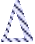 ΑΡΙΘΜΟΣ ΠΡΩΤ.: 611ΔΗΜΟΤΙΚΗ ΕΠΙΧΕΙΡΗΣΗ ΤΗΛΕΘΕΡΜΑΝΣΗΣ ΕΥΡΥΤΕΡΗΣ ΠΕΡΙΟΧΗΣ ΑΜΥΝΤΑΙΟΥ (Δ.Ε.Τ.Ε.Π.Α)Διακήρυξη Συνοπτικού Διαγωνισμού Προμήθειαςγια την προμήθεια υλικών για την τοποθέτηση νέων Θ/Υ (Αριθμός Μελέτης 01/2017)Προϋπολογισμός Μελέτης: 46.000,00 πλέον ΦΠΑ 24%17PROC006070872 2017-04-13ΠΕΡΙΕΧΟΜΕΝΑΠεριεχόμεναΠΕΡΙΕΧΌΜΕΝΑ ........................................................................................................................................................... 21.      ΑΝΑΘΕΤΩΝ ΦΟΡΕΑΣ ΚΑΙ ΑΝΤΙΚΕΙΜΕΝΟ ΣΥΜΒΑΣΗΣ .......................................................................................... 41.1        ΣΤΟΙΧΕΙΑ ΑΝΑΘΕΤΟΝΤΟΣ ΦΟΡΕΑ .............................................................................................................................. 41.2        ΣΤΟΙΧΕΙΑ ΔΙΑΔΙΚΑΣΙΑΣ-ΧΡΗΜΑΤΟΔΟΤΗΣΗ ................................................................................................................... 41.3        ΣΥΝΟΠΤΙΚΗ ΠΕΡΙΓΡΑΦΗ ΦΥΣΙΚΟΥ ΚΑΙ ΟΙΚΟΝΟΜΙΚΟΥ ΑΝΤΙΚΕΙΜΕΝΟΥ ΤΗΣ ΣΥΜΒΑΣΗΣ............................................................ 41.4        ΘΕΣΜΙΚΟ ΠΛΑΙΣΙΟ .................................................................................................................................................. 51.5        ΠΡΟΘΕΣΜΙΑ ΠΑΡΑΛΑΒΗΣ ΠΡΟΣΦΟΡΩΝ ΚΑΙ ΔΙΕΝΕΡΓΕΙΑ ΔΙΑΓΩΝΙΣΜΟΥ ............................................................................... 61.6        ΔΗΜΟΣΙΟΤΗΤΑ ...................................................................................................................................................... 61.7        ΑΡΧΕΣ ΕΦΑΡΜΟΖΟΜΕΝΕΣ ΣΤΗ ΔΙΑΔΙΚΑΣΙΑ ΣΥΝΑΨΗΣ...................................................................................................... 62.      ΓΕΝΙΚΟΙ ΚΑΙ ΕΙΔΙΚΟΙ ΟΡΟΙ ΣΥΜΜΕΤΟΧΗΣ ........................................................................................................... 62.1        ΓΕΝΙΚΕΣ ΠΛΗΡΟΦΟΡΙΕΣ ........................................................................................................................................... 62.1.1     Έγγραφα της σύμβασης ................................................................................................................................ 62.1.2     Επικοινωνία - Πρόσβαση στα έγγραφα της Σύμβασης ................................................................................. 72.1.3     Παροχή Διευκρινίσεων ................................................................................................................................. 72.1.4     Γλώσσα.......................................................................................................................................................... 82.1.5     Εγγυήσεις ...................................................................................................................................................... 82.2        ΔΙΚΑΙΩΜΑ ΣΥΜΜΕΤΟΧΗΣ - ΚΡΙΤΗΡΙΑ ΠΟΙΟΤΙΚΗΣ ΕΠΙΛΟΓΗΣ ............................................................................................ 92.2.1     Δικαίωμα συμμετοχής .................................................................................................................................. 92.2.2     Εγγύηση συμμετοχής .................................................................................................................................... 92.2.3     Λόγοι αποκλεισμού ....................................................................................................................................... 92.2.4     Καταλληλόλητα άσκησης επαγγελματικής δραστηριότητας ...................................................................... 112.2.5     Κανόνες απόδειξης ποιοτικής επιλογής...................................................................................................... 112.3        ΚΡΙΤΗΡΙΑ ΑΝΑΘΕΣΗΣ ............................................................................................................................................. 132.3.1     Κριτήριο ανάθεσης ..................................................................................................................................... 142.4        ΚΑΤΑΡΤΙΣΗ - ΠΕΡΙΕΧΟΜΕΝΟ ΠΡΟΣΦΟΡΩΝ ................................................................................................................ 142.4.1     Γενικοί όροι υποβολής προσφορών ........................................................................................................... 142.4.2     Χρόνος και Τρόπος υποβολής προσφορών ................................................................................................ 142.4.3     Περιεχόμενα Φακέλου «Δικαιολογητικά Συμμετοχής - Τεχνική Προσφορά» ............................................ 152.4.4     Περιεχόμενα Φακέλου «Οικονομική Προσφορά» / Τρόπος σύνταξης και υποβολής οικονομικώνπροσφορών .............................................................................................................................................................. 152.4.5     Χρόνος ισχύος των προσφορών.................................................................................................................. 162.4.6     Λόγοι απόρριψης προσφορών.................................................................................................................... 163.      ΔΙΕΝΕΡΓΕΙΑ ΔΙΑΔΙΚΑΣΙΑΣ - ΑΞΙΟΛΟΓΗΣΗ ΠΡΟΣΦΟΡΩΝ .....................................................................................173.1        ΑΠΟΣΦΡΑΓΙΣΗ ΚΑΙ ΑΞΙΟΛΟΓΗΣΗ ΠΡΟΣΦΟΡΩΝ ............................................................................................................ 173.2        ΠΡΟΣΚΛΗΣΗ ΥΠΟΒΟΛΗΣ ΔΙΚΑΙΟΛΟΓΗΤΙΚΩΝ ΚΑΤΑΚΥΡΩΣΗΣ - ΔΙΚΑΙΟΛΟΓΗΤΙΚΑ ΚΑΤΑΚΥΡΩΣΗΣ................................................ 183.3        ΚΑΤΑΚΥΡΩΣΗ - ΣΥΝΑΨΗ ΣΥΜΒΑΣΗΣ .......................................................................................................................... 193.4        ΕΝΣΤΑΣΕΙΣ .......................................................................................................................................................... 193.5        ΜΑΤΑΙΩΣΗ ΔΙΑΔΙΚΑΣΙΑΣ ........................................................................................................................................ 194.      ΟΡΟΙ ΕΚΤΕΛΕΣΗΣ ΤΗΣ ΣΥΜΒΑΣΗΣ ......................................................................................................................194.1        ΕΓΓΥΗΣΕΙΣ ΚΑΛΗΣ ΕΚΤΕΛΕΣΗΣ .................................................................................................................................. 194.2        ΣΥΜΒΑΤΙΚΟ ΠΛΑΙΣΙΟ - ΕΦΑΡΜΟΣΤΕΑ ΝΟΜΟΘΕΣΙΑ ..................................................................................................... 204.3        ΌΡΟΙ ΕΚΤΕΛΕΣΗΣ ΤΗΣ ΣΥΜΒΑΣΗΣ.............................................................................................................................. 204.4        ΥΠΕΡΓΟΛΑΒΙΑ ...................................................................................................................................................... 204.5        ΤΡΟΠΟΠΟΙΗΣΗ ΣΥΜΒΑΣΗΣ ΚΑΤΑ ΤΗ ΔΙΑΡΚΕΙΑ ΤΗΣ ....................................................................................................... 214.6        ΔΙΚΑΙΩΜΑ ΜΟΝΟΜΕΡΟΥΣ ΛΥΣΗΣ ΤΗΣ ΣΥΜΒΑΣΗΣ ........................................................................................................ 2151.7ΕPΙΔΙΚRΟΙOΟΡΟCΙ Ε0ΚΤΕ0ΛΕ6ΣΗ0Σ Τ7ΗΣ0Σ8ΥΜ7ΒΑ2ΣΗΣ2...0....1....7....-...0....4....-...1....3........................................................................215.1        ΤΡΟΠΟΣ ΠΛΗΡΩΜΗΣ ............................................................................................................................................. 215.2        ΚΗΡΥΞΗ ΟΙΚΟΝΟΜΙΚΟΥ ΦΟΡΕΑ ΕΚΠΤΩΤΟΥ - ΚΥΡΩΣΕΙΣ ................................................................................................. 225.3        ΔΙΟΙΚΗΤΙΚΕΣ ΠΡΟΣΦΥΓΕΣ ΚΑΤΑ ΤΗ ΔΙΑΔΙΚΑΣΙΑ ΕΚΤΕΛΕΣΗΣ ΤΩΝ ΣΥΜΒΑΣΕΩΝ ...................................................................... 236.      ΕΙΔΙΚΟΙ ΟΡΟΙ ΕΚΤΕΛΕΣΗΣ ..................................................................................................................................236.1        ΧΡΟΝΟΣ ΠΑΡΑΔΟΣΗΣ ΥΛΙΚΩΝ....................................................................................................................................236.2        ΠΑΡΑΛΑΒΗ ΥΛΙΚΩΝ - ΧΡΟΝΟΣ ΚΑΙ ΤΡΟΠΟΣ ΠΑΡΑΛΑΒΗΣ ΥΛΙΚΩΝ..................................................................................... 246.4        ΑΠΟΡΡΙΨΗ ΣΥΜΒΑΤΙΚΩΝ ΥΛΙΚΩΝ – ΑΝΤΙΚΑΤΑΣΤΑΣΗ .................................................................................................... 24ΠΑΡΑΡΤΗΜΑΤΑ .........................................................................................................................................................26Παράρτημα I Προϋπολογισμός δημοπράτησης – Τιμολόγιο δημοπράτησης Παράρτημα II Τυποποιημένο Έντυπο Υπεύθυνης Δήλωσης [ΤΕΥΔ] Παράρτημα IIΙ Τεχνική περιγραφή – Τεχνικές προδιάγραφεςΠαράρτημα IV Έντυπο Οικονομικής Προσφοράς, προϋπολογισμός προσφοράςΠαράρτημα V Συγγραφή Υποχρεώσεων Παράρτημα VΙ Σχέδιο της Σύμβασης Παράρτημα VΙΙ Προκήρυξη διαγωνισμού1. ΑΝΑΘΕΤΩΝ ΦΟΡΕΑΣ ΚΑΙ ΑΝΤΙΚΕΙΜΕΝΟ ΣΥΜΒΑΣΗΣ17PROC006070872 2017-04-131.1   Στοιχεία Αναθέτοντος ΦορέαΕίδος Αναθέτοντος ΦορέαΟ Αναθέτων Φορέας είναι η ΔΗΜΟΤΙΚΗ ΕΠΙΧΕΙΡΗΣΗ ΤΗΛΕΘΕΡΜΑΝΣΗΣ ΕΥΡΥΤΕΡΗΣ ΠΕΡΙΟΧΗΣ ΑΜΥΝΤΑΙΟΥ (Δ.Ε.Τ.Ε.Π.Α)Ο  Αναθέτων  Φορέας  έχει  κύρια  δραστηριότητα  την  παροχή  θερμικής  ενέργειας  στους  οικισμούςΑμυνταίου- Φιλώτα - Λεβαίας του Δήμου Αμυνταίου.Στοιχεία Επικοινωνίαςα) Τα έγγραφα της σύμβασης είναι διαθέσιμα για ελεύθερη, πλήρη, άμεση & δωρεάν ηλεκτρονική πρό- σβαση στην διεύθυνση (URL) : www.detepa.grβ) Περαιτέρω πληροφορίες είναι διαθέσιμες από τα στοιχεία επικοινωνίας παραπάνω.1.2   Στοιχεία Διαδικασίας-ΧρηματοδότησηΕίδος διαδικασίαςΟ διαγωνισμός θα διεξαχθεί με την διαδικασία του  συνοπτικού διαγωνισμού του άρθρου 327 του ν.4412/16.Η οικονομική προσφορά των διαγωνιζομένων, θα συνταχθεί και υποβληθεί σε σφραγισμένα έντυπα που χορηγούνται από την ΔΕΤΕΠΑ.Η προσφορά δίνεται σε ευρώ (€).Κάθε διαγωνιζόμενος μπορεί να υποβάλει μόνο μια οικονομική προσφορά. Δεν επιτρέπεται η υποβολή εναλλακτικών προσφορών.Χρηματοδότηση της σύμβασηςΗ  χρηματοδότηση  της  παρούσας  σύμβασης  θα  γίνει  από  ίδιους  πόρους  της  ΔΕΤΕΠΑ.  Η  δαπάνη βαρύνει τον Κ.Α. :  62.07.01 και η σχετική πίστωση αφορά τον προϋπολογισμό του οικονομικού έτους 2017 της ΔΕΤΕΠΑ.Ο τίτλος της προμήθειας είναι "ΠΡΟΜΗΘΕΙΑ ΥΛΙΚΩΝ ΓΙΑ ΤΗΝ ΤΟΠΟΘΕΤΗΣΗ ΝΕΩΝ Θ/Υ"1.3   Συνοπτική Περιγραφή φυσικού και οικονομικού αντικειμένου της σύμβασηςΑντικείμενο της σύμβασης είναι η προμήθεια, συσκευασία, φόρτωση, μεταφορά, εκφόρτωση και παράδοση με ίδια μέσα και δαπάνες του αναδόχου στις αποθήκες της ΔΕΤΕΠΑ υλικών για την τοποθέτηση   Θ/Υ   καταναλωτών   όπως   περιγράφεται   στα   συμβατικά   τεύχη   για   την   τηλεθέρμανση Ευρύτερης περιοχής Αμυνταίου.Τα  προς  προμήθεια  υλικά  κατατάσσονται  στον  ακόλουθο  κωδικό  του  Κοινού  Λεξιλογίου  δημοσίωνσ1υμ7βάPσεRωνO(CPCV) :0440116520007-10(Υ8λικ7ά 2Υδρ2αυ0λικ1ών7Ε-γκ0ατ4ασ-τ1άσ3εων και Εγκαταστάσεων Θέρμανσης). Προσφορές υποβάλλονται για το σύνολο των ποσοτήτων. Δεν γίνονται δεκτές προσφορές που αναφέρο-νται σε μερική κάλυψη των ποσοτήτων του προϋπολογισμού ανά είδος.Η εκτιμώμενη αξία της σύμβασης ανέρχεται στο ποσό των 57.040,00 € συμπεριλαμβανομένου ΦΠΑ 24% (προϋπολογισμός χωρίς ΦΠΑ: € 46.000,00 ΦΠΑ : 11.040,00).Η αξία των δικαιωμάτων προαίρεσης ανέρχεται στο ποσό των 17.112,00 € συμπεριλαμβανομένου ΦΠΑ24% (προϋπολογισμός δικαιωμάτων προαίρεσης χωρίς ΦΠΑ: € 13.800,00 ΦΠΑ : 3.312,00). Η διάρκεια της σύμβασης ορίζεται σε 5 μήνες.Αναλυτική περιγραφή του φυσικού και οικονομικού αντικειμένου της σύμβασης δίδεται στη τεχνική περιγραφή και τις τεχνικές προδιαγραφές της παρούσας διακήρυξης.Η σύμβαση θα ανατεθεί με το κριτήριο της πλέον συμφέρουσας από οικονομική άποψη προσφοράς, μόνοβάσει της τιμής .1.4   Θεσμικό πλαίσιοΗ ανάθεση και εκτέλεση της σύμβασης διέπεται από την κείμενη νομοθεσία και τις κατ΄ εξουσιοδότηση αυτής εκδοθείσες κανονιστικές πράξεις, όπως ισχύουν και ιδίως:του ν. 4412/2016 (Α' 147) “Δημόσιες Συμβάσεις Έργων, Προμηθειών και Υπηρεσιών (προσαρμογή στις Ο- δηγίες 2014/24/ ΕΕ και 2014/25/ΕΕ)»του ν. 4270/2014 (Α' 143) «Αρχές δημοσιονομικής διαχείρισης και εποπτείας (ενσωμάτωση της Οδηγίας2011/85/ΕΕ) – δημόσιο λογιστικό και άλλες διατάξεις»,του ν. 4250/2014 (Α' 74) «Διοικητικές Απλουστεύσεις - Καταργήσεις, Συγχωνεύσεις Νομικών Προσώπων και Υπηρεσιών του Δημοσίου Τομέα-Τροποποίηση Διατάξεων του π.δ. 318/1992 (Α΄161) και λοιπές ρυθμί- σεις» και ειδικότερα τις διατάξεις του άρθρου 1,της παρ. Ζ του Ν. 4152/2013 (Α' 107) «Προσαρμογή της ελληνικής νομοθεσίας στην Οδηγία 2011/7 της16.2.2011 για την καταπολέμηση των καθυστερήσεων πληρωμών στις εμπορικές συναλλαγές», του ν. 4129/2013 (Α’ 52) «Κύρωση του Κώδικα Νόμων για το Ελεγκτικό Συνέδριο»του ν. 4013/2011 (Α’ 204) «Σύσταση ενιαίας Ανεξάρτητης Αρχής Δημοσίων Συμβάσεων και Κεντρικού Ηλε- κτρονικού Μητρώου Δημοσίων Συμβάσεων…»,του ν. 3861/2010 (Α’ 112) «Ενίσχυση της διαφάνειας με την υποχρεωτική ανάρτηση νόμων και πράξεων των κυβερνητικών, διοικητικών και αυτοδιοικητικών οργάνων στο διαδίκτυο "Πρόγραμμα Διαύγεια" και άλλες διατάξεις”,του ν. 2859/2000 (Α’ 248) «Κύρωση Κώδικα Φόρου Προστιθέμενης Αξίας»,του ν.2690/1999 (Α' 45) “Κύρωση του Κώδικα Διοικητικής Διαδικασίας και άλλες διατάξεις”  και ιδίως των άρθρων 7 και 13 έως 15,του ν. 2121/1993 (Α' 25) “Πνευματική Ιδιοκτησία, Συγγενικά Δικαιώματα και Πολιτιστικά Θέματα”,του π.δ 28/2015 (Α' 34) “Κωδικοποίηση διατάξεων για την πρόσβαση σε δημόσια έγγραφα και στοιχεία”,της με αρ. Π1 2380/2012 Κοινής Υπουργικής Απόφασης (Β’ 3400) «Ρύθμιση των ειδικότερων θεμάτων λει- τουργίας και διαχείρισης του Κεντρικού Ηλεκτρονικού Μητρώου Δημοσίων Συμβάσεων του Υπουργείου Ανάπτυξης, Ανταγωνιστικότητας, Υποδομών, Μεταφορών και Δικτύων»,το  πρωτογενές  αίτημα  που  καταχώρησε  η  ΔΕΤΕΠΑ  στο  Κεντρικό  Ηλεκτρονικό  Μητρώο  Δημοσίων Συμβάσεων, για την εκτέλεση της Παροχής Υπηρεσίας το οποίο έλαβε Αριθμό Διαδικτυακής Ανάρτησης Μητρώου (ΑΔΑΜ) «17REQ005869774»,την  υπ’  αριθμόν  39/2017  απόφαση  του  Διοικητικού  Συμβουλίου  της  Δ.Ε.Τ.Ε.Π.Α.,  με  την  οποίαε1γκ7ρίθPηκRεOη  υCλοπ0οί0ησ6η,0τ7εχν0ικ8ές 7π2ροδ2ιάγ0ρα1φ7ες -τ0ης4π-ρ1ομ3ήθειας  «ΠΡΟΜΗΘΕΙΑ  ΥΛΙΚΩΝ  ΓΙΑ  ΤΗΝΤΟΠΟΘΕΤΗΣΗ ΝΕΩΝ Θ/Υ» και η διάθεση σχετικής πίστωσης με κριτήριο κατακύρωσης την χαμηλότερη τιμή για τη συνολική δαπάνη,των σε εκτέλεση των ανωτέρω νόμων εκδοθεισών κανονιστικών πράξεων, των λοιπών διατάξεων που αναφέρονται ρητά ή απορρέουν από τα οριζόμενα στα συμβατικά τεύχη της παρούσας, καθώς και του συνόλου των διατάξεων του ασφαλιστικού, εργατικού, κοινωνικού, περιβαλλοντικού και φορολογικού δικαίου που διέπει την ανάθεση και εκτέλεση της παρούσας σύμβασης, έστω και αν δεν αναφέρονται ρητά παραπάνω.1.5   Προθεσμία παραλαβής προσφορών και διενέργεια διαγωνισμούΗ καταληκτική ημερομηνία παραλαβής των προσφορών και διενέργειας του διαγωνισμού είναι η Τετάρτη26/04/2017  και ώρα 10:30 π.μ.1.6   ΔημοσιότηταΤο πλήρες κείμενο της παρούσας Διακήρυξης καταχωρήθηκε στο Κεντρικό Ηλεκτρονικό ΜητρώοΔημοσίων Συμβάσεων (ΚΗΜΔΗΣ).Η   προκήρυξη   (περίληψη   της   παρούσας   Διακήρυξης)   όπως   προβλέπεται   στην   περίπτωση   16   της παραγράφου 4 του άρθρου 2 του Ν. 3861/2010, αναρτήθηκε στο διαδίκτυο, στον ιστότοπο http://et.diavgeia.gov.gr/ (ΠΡΟΓΡΑΜΜΑ ΔΙΑΥΓΕΙΑ)Η Διακήρυξη καταχωρήθηκε στο διαδίκτυο, στην ιστοσελίδα του αναθέτοντος φορέα, στη διεύθυνση (URL):www.detepa.gr.1.7   Αρχές εφαρμοζόμενες στη διαδικασία σύναψηςΟι οικονομικοί φορείς δεσμεύονται ότι:α) τηρούν και θα εξακολουθήσουν να τηρούν κατά την εκτέλεση της σύμβασης, εφόσον επιλεγούν, τις υ- ποχρεώσεις τους που απορρέουν από τις διατάξεις της περιβαλλοντικής, κοινωνικοασφαλιστικής και ερ- γατικής νομοθεσίας, που έχουν θεσπιστεί με το δίκαιο της Ένωσης, το εθνικό δίκαιο, συλλογικές συμβάσεις ή διεθνείς διατάξεις περιβαλλοντικού, κοινωνικού και εργατικού δικαίου, οι οποίες απαριθμούνται στο Παράρτημα Χ του Προσαρτήματος Α του ν. 4412/2016. Η τήρηση των εν λόγω υποχρεώσεων ελέγχεται και βεβαιώνεται από τα όργανα που επιβλέπουν την εκτέλεση των δημοσίων συμβάσεων και τις αρμόδιες δημόσιες αρχές και υπηρεσίες που ενεργούν εντός των ορίων της ευθύνης και της αρμοδιότητάς τους,β)  δεν  θα  ενεργήσουν  αθέμιτα,  παράνομα  ή  καταχρηστικά  καθ΄  όλη  τη  διάρκεια  της  διαδικασίας ανάθεσης, αλλά και κατά το στάδιο εκτέλεσης της σύμβασης, εφόσον επιλεγούν,γ) λαμβάνουν τα κατάλληλα μέτρα για να διαφυλάξουν την εμπιστευτικότητα των πληροφοριών που έχουν χαρακτηρισθεί ως τέτοιες.2.     ΓΕΝΙΚΟΙ ΚΑΙ ΕΙΔΙΚΟΙ ΟΡΟΙ ΣΥΜΜΕΤΟΧΗΣ2.1   Γενικές Πληροφορίες2.1.1 Έγγραφα της σύμβασηςΤα έγγραφα της παρούσας διαδικασίας σύναψης είναι τα ακόλουθα:●	η παρούσα Διακήρυξη με τα Παραρτήματα που αποτελούν αναπόσπαστο μέρος αυτής ήτοι: Παράρτημα I Προϋπολογισμός δημοπράτησης – Τιμολόγιο δημοπράτησης,Παράρτημα II Τυποποιημένο Έντυπο Υπεύθυνης Δήλωσης [ΤΕΥΔ], Παράρτημα IIΙ Τεχνική περιγραφή – Τεχνικές προδιάγραφεςΠαράρτημα IV Έντυπο Οικονομικής Προσφοράς, προϋπολογισμός προσφοράςΠαράρτημα V  Συγγραφή Υποχρεώσεων, Παράρτημα VΙ Σχέδιο της Σύμβασης, Παράρτημα VΙΙ Προκήρυξη διαγωνισμού,●		οι συμπληρωματικές πληροφορίες που τυχόν παρέχονται στο πλαίσιο της διαδικασίας, ιδίως σχετι- κά με τις προδιαγραφές και τα σχετικά δικαιολογητικά.2.1.2 Επικοινωνία - Πρόσβαση στα έγγραφα της Σύμβασης1.   Η διάθεση των τευχών του διαγωνισμού γίνεται από τα γραφεία της ΔΗΜΟΤΙΚΗΣ ΕΠΙΧΕΙΡΗΣΗΣ ΤΗΛΕΘΕΡΜΑΝΣΗΣ ΕΥΡΥΤΕΡΗΣ ΠΕΡΙΟΧΗΣ ΑΜΥΝΤΑΙΟΥ (ΔΕΤΕΠΑ) , Γρ. Νικολαΐδη 2, Αμύνταιο, 5ος όροφος, κατά τις εργάσιμες μέρες και ώρες 8:00 π.μ. έως 14:00 μ.μ. Οι παραλήπτες της διακήρυξης θα πρέπει να συμπληρώνουν αίτηση με τα στοιχεία των ενδιαφερομένων (Επωνυμία, επάγγελμα, διεύθυνση, ταχυδρομικό κώδικα, τηλέφωνο, fax, ΑΦΜ, ΔΟΥ), έτσι ώστε η ΔΕΤΕΠΑ να έχει στη διάθεση της πλήρη κατάλογο όσων παρέλαβαν τη διακήρυξη, για την περίπτωση που θα ήθελε να τους αποστείλει τυχόν συμπληρωματικά  έγγραφα  ή  διευκρινίσεις  επ'  αυτής.  Για  τυχόν  ελλείψεις  στη  συμπλήρωση  των στοιχείων του πιο πάνω εντύπου την ευθύνη φέρει ο υποψήφιος.2.     Η Αναθέτουσα Αρχή δεν έχει καμία απολύτως ευθύνη για την έγκαιρη και σωστή παράδοση των τευχών του διαγωνισμού. Η διάθεση της διακήρυξης γίνεται από την έδρα της ΔΕΤΕΠΑ και η παραλαβή της γίνεται με ευθύνη κάθε υποψηφίου είτε αυτοπροσώπως είτε με ταχυμεταφορέα (courier). Στην περίπτωση παραλαβής της διακήρυξης μέσω ταχυμεταφορέα (courier), η ΔΕΤΕΠΑ δεν έχει καμία απολύτως ευθύνη για την έγκαιρη και σωστή παράδοση της διακήρυξης.3.     Οι παραλήπτες της διακήρυξης υποχρεούνται μέσα σε τρεις (3) εργάσιμες ημέρες από την παραλαβή της, να την ελέγξουν από άποψη πληρότητας σύμφωνα με τον πίνακα περιεχομένων και τον συνολικό αριθμό σελίδων και εφόσον διαπιστώσουν οποιαδήποτε παράλειψη, να το γνωρίσουν έγγραφα στην Αναθέτουσα Αρχή ζητώντας νέο πλήρες αντίγραφο. Προσφυγές κατά της διακήρυξης του διαγωνισμού με το αιτιολογικό της μη πληρότητας του παραληφθέντος αντιγράφου αυτής θα απορρίπτονται ως απαράδεκτες.4.     Η προθεσμία για την παραλαβή των τευχών του διαγωνισμού λήγει την 24-04-2017 ημέρα  Δευτέρα και ώρα 14:00 μ.μ.5.   Για την παραλαβή των τευχών της διακήρυξης απαιτείται καταβολή ποσού δέκα Ευρώ (10€) για αναπαραγωγή τους έναντι απόδειξης.6.     Λήψη των εντύπων της διακήρυξης προσφέρεται ελεύθερη από το ΚΗΜΔΗΣ και από τον διαδικτυακότόπο της ΔΕΤΕΠΑ. Για να υποβάλουν όμως προσφορά οι ενδιαφερόμενοι, θα πρέπει να προμηθευτούν δωρεάν  το  έντυπο  της  οικονομικής  προσφοράς  από  τα  γραφεία  της  ΔΕΤΕΠΑ  συμπληρώνοντας  την αίτηση σύμφωνα με τις παραγράφους 1,2,3 και 4.2.1.3 Παροχή ΔιευκρινίσεωνΕφόσον έχουν ζητηθεί εγκαίρως, επτά (7) ημέρες πριν από την καταλυτική ημερομηνία υποβολής προσφορών  ο   αναθέτων  φορέας   παρέχει   σε   όλους   τους   προσφέροντες   που   συμμετέχουν   στη διαδικασία σύναψης σύμβασης συμπληρωματικές  πληροφορίες σχετικά με τις προδιαγραφές και οποιαδήποτε  σχετικά  δικαιολογητικά,  το   αργότερο έως   τέσσερις (4) τουλάχιστον μέρες πριν από την καταλυτική ημερομηνία υποβολής προσφορών.Ο αναθέτων φορέας μπορεί να παρατείνει την προθεσμία παραλαβής των προσφορών, ούτως ώστε όλοι οι ενδιαφερόμενοι οικονομικοί φορείς να μπορούν να λάβουν γνώση όλων των αναγκαίων πληροφοριών για την κατάρτιση των προσφορών όταν τα έγγραφα της σύμβασης υφίστανται σημαντικές αλλαγές.Η διάρκεια της παράτασης θα είναι ανάλογη με τη σπουδαιότητα των πληροφοριών που ζητήθηκαν ή των αλλαγών.Όταν οι πρόσθετες πληροφορίες δεν έχουν ζητηθεί έγκαιρα ή δεν έχουν σημασία για την προετοιμασία κατάλληλων προσφορών, δεν απαιτείται παράταση των προθεσμιών.2.1.4 ΓλώσσαΤα έγγραφα της σύμβασης έχουν συνταχθεί στην ελληνική γλώσσα.Τυχόν ενστάσεις ή προδικαστικές προσφυγές υποβάλλονται στην ελληνική γλώσσα.Οι προσφορές και τα περιλαμβανόμενα σε αυτές στοιχεία συντάσσονται στην ελληνική γλώσσα ή συνο- δεύονται από επίσημη μετάφρασή τους στην ελληνική γλώσσα.Τα αποδεικτικά έγγραφα συντάσσονται στην ελληνική γλώσσα ή συνοδεύονται από επίσημη μετάφρασή τους στην ελληνική γλώσσα. Στα αλλοδαπά δημόσια έγγραφα και δικαιολογητικά εφαρμόζεται η Συνθήκη της Χάγης της 5.10.1961, που κυρώθηκε με το ν. 1497/1984 (Α΄188).Ειδικότερα, όλα τα δημόσια έγγραφα που αφορούν αλλοδαπούς οικονομικούς φορείς και που θα κατατε- θούν από τους προσφέροντες στην παρούσα διαδικασία, θα είναι νόμιμα επικυρωμένα, και η μετάφραση των εν λόγω εγγράφων μπορεί να γίνει είτε από τη μεταφραστική υπηρεσία του ΥΠ.ΕΞ., είτε από το αρμό- διο προξενείο, είτε από δικηγόρο κατά την έννοια των άρθρων 454 του Κ.Πολ.Δ. και 53 του Κώδικα περί Δικηγόρων, είτε από ορκωτό μεταφραστή της χώρας προέλευσης, αν υφίσταται στη χώρα αυτή τέτοια υ- πηρεσία.Επιτρέπεται αντίστοιχα η κατάθεση οιουδήποτε δημόσιου εγγράφου και δικαιολογητικού που αφορά αλ- λοδαπή Επιχείρηση με τη μορφή επικυρωμένης φωτοτυπίας προερχόμενης είτε από το νόμιμο επικυρω- μένο έγγραφο από το αρμόδιο Προξενείο της χώρας του προσφέροντος, είτε από το πρωτότυπο έγγραφο με την σφραγίδα ‘’Apostile” σύμφωνα με την συνθήκη της Χάγης της 05-10-61. Η επικύρωση αυτή πρέπει να έχει γίνει από δικηγόρο κατά την έννοια των άρθρων 454 του Κ.Π.Δ. και 53 του Κώδικα περί Δικηγόρων.Τα εργοστασιακά τεχνικά εγχειρίδια (prospectus), τα πιστοποιητικά CE, τα πιστοποιητικά ISO αλλά και κάθε αυστηρά τεχνικός ορός για τον οποίο δεν υπάρχει αντίστοιχη δόκιμη μετάφραση στην ελληνική, μπορεί να είναι στην ελληνική ή στην αγγλική γλώσσα. Σε κάθε περίπτωση η Ε.Δ.Δ. έχει το δικαίωμα να ζητήσει από τους προσφέροντες την μετάφραση οποιουδήποτε στοιχείου κριθεί απαραίτητο για την ακριβή εκτίμηση της προσφοράς.Κάθε μορφής επικοινωνία με τον αναθέτοντα φορέα, καθώς και μεταξύ αυτής και του αναδόχου, θα γίνο- νται υποχρεωτικά στην ελληνική γλώσσα.2.1.5 ΕγγυήσειςΟι εγγυητικές επιστολές της παρ. 4.1 εκδίδονται από πιστωτικά ιδρύματα που λειτουργούν νόμιμα στα κράτη - μέλη της Ένωσης ή του Ευρωπαϊκού Οικονομικού Χώρου ή στα κράτη-μέρη της ΣΔΣ και έχουν, σύμφωνα με τις ισχύουσες διατάξεις, το δικαίωμα αυτό. Μπορούν επίσης να εκδίδονται από το Ε.Τ.Α.Α. - Τ.Σ.Μ.Ε.Δ.Ε. ή να παρέχονται με γραμμάτιο του Ταμείου Παρακαταθηκών και Δανείων με παρακατάθεση σε αυτό του αντίστοιχου χρηματικού ποσού. Αν συσταθεί παρακαταθήκη με γραμμάτιο παρακατάθεσης χρεογράφων στο Ταμείο Παρακαταθηκών και Δανείων, τα τοκομερίδια ή μερίσματα που λήγουν κατά τη διάρκεια της εγγύησης επιστρέφονται μετά τη λήξη τους στον υπέρ ου η εγγύηση οικονομικό φορέα.Οι εγγυητικές επιστολές εκδίδονται κατ’ επιλογή των οικονομικών φορέων από έναν ή περισσότερους εκ- Δοτες της παραπάνω παραγράφου.Οι εγγυήσεις αυτές περιλαμβάνουν κατ’ ελάχιστον τα ακόλουθα στοιχεία: α) την ημερομηνία έκδοσης, β) τον εκδότη, γ) τον αναθέτοντα φορέα προς τον οποία απευθύνονται, δ) τον αριθμό της εγγύησης, ε) το ποσό που καλύπτει η εγγύηση, στ) την πλήρη επωνυμία, τον Α.Φ.Μ. και τη διεύθυνση του οικονομικού φορέα υπέρ του οποίου εκδίδεται η εγγύηση (στην περίπτωση ένωσης αναγράφονται όλα τα παραπάνω για κάθε μέλος της ένωσης),  ζ) τους όρους ότι: αα) η εγγύηση παρέχεται ανέκκλητα και ανεπιφύλακτα, ο δε εκδότης παραιτείται του δικαιώματος της διαιρέσεως και της διζήσεως, και ββ) ότι σε περίπτωση κατά-πτωσης αυτής, το ποσό της κατάπτωσης υπόκειται στο εκάστοτε ισχύον τέλος χαρτοσήμου, η) τα στοιχεία της σχετικής διακήρυξης και την ημερομηνία διενέργειας του διαγωνισμού, θ) την ημερομηνία λήξης ή τον χρόνο ισχύος της εγγύησης, ι) την ανάληψη υποχρέωσης από τον εκδότη της εγγύησης να καταβάλει το ποσό της εγγύησης ολικά ή μερικά εντός πέντε (5) ημερών μετά από απλή έγγραφη ειδοποίηση εκείνου προς τον οποίο απευθύνεται και ια) στην περίπτωση των εγγυήσεων καλής εκτέλεσης και προκαταβολής, τον αριθμό και τον τίτλο της σχετικής σύμβασης.Ο αναθέτων φορέας επικοινωνεί με τους εκδότες των εγγυητικών επιστολών προκειμένου να διαπιστώσει την εγκυρότητά τους.2.1.6  Ρήτρα πρόσθετης καταβολής (Πριμ) .ΔΕΝ προβλέπεται η πληρωμή πριμ στην παρούσα σύμβαση.2.2   Δικαίωμα Συμμετοχής - Κριτήρια Ποιοτικής Επιλογής2.2.1 Δικαίωμα συμμετοχής1. Δικαίωμα συμμετοχής στη διαδικασία σύναψης της παρούσας σύμβασης έχουν φυσικά ή νομικά πρό- σωπα και, σε περίπτωση ενώσεων οικονομικών φορέων, τα μέλη αυτών, που είναι εγκατεστημένα σε:α) κράτος-μέλος της Ένωσης,β) κράτος-μέλος του Ευρωπαϊκού Οικονομικού Χώρου (Ε.Ο.Χ.),γ) τρίτες χώρες που έχουν υπογράψει και κυρώσει τη ΣΔΣ, στο βαθμό που η υπό ανάθεση δημόσια σύμβαση καλύπτεται από τα Παραρτήματα 1, 2, 4 και 5 και τις γενικές σημειώσεις του σχετικού με την Ένωση Προσαρτήματος I της ως άνω Συμφωνίας, καθώς καιδ) σε τρίτες χώρες που δεν εμπίπτουν στην περίπτωση γ΄ της παρούσας παραγράφου και έχουν συνά- ψει διμερείς ή πολυμερείς συμφωνίες με την Ένωση σε θέματα διαδικασιών ανάθεσης δημοσίων συμβάσεων.2. Οι ενώσεις οικονομικών φορέων, συμπεριλαμβανομένων και των προσωρινών συμπράξεων, δεν απαι- τείται να περιβληθούν συγκεκριμένη νομική μορφή για την υποβολή προσφοράς.3. Στις περιπτώσεις υποβολής προσφοράς από ένωση οικονομικών φορέων, όλα τα μέλη της ευθύνονται έναντι του αναθέτοντος φορέα αλληλέγγυα και εις ολόκληρον.2.2.2 Εγγύηση συμμετοχήςΔεν απαιτείται η κατάθεση εγγυητικής επιστολή συμμετοχής στον διαγωνισμό.2.2.3 Λόγοι αποκλεισμούΑποκλείεται από τη συμμετοχή στην παρούσα διαδικασία σύναψης σύμβασης (διαγωνισμό) προσφέρων οικονομικός φορέας, εφόσον συντρέχει στο πρόσωπό του (εάν πρόκειται για μεμονωμένο φυσικό ή νομι- κό πρόσωπο) ή σε ένα από τα μέλη του (εάν πρόκειται για ένωση οικονομικών φορέων) ένας ή περισσότε- ροι από τους ακόλουθους λόγους:2.2.3.1.  Όταν υπάρχει σε βάρος του τελεσίδικη καταδικαστική απόφαση για έναν από τους ακόλουθους λόγους :α)  συμμετοχή  σε  εγκληματική  οργάνωση, όπως  αυτή ορίζεται στο  άρθρο 2  της  απόφασης  -  πλαίσιο2008/841/ΔΕΥ του Συμβουλίου της 24ης Οκτωβρίου 2008, για την καταπολέμηση του οργανωμένου ε- γκλήματος (ΕΕ L 300 της 11.11.2008 σ.42),β) δωροδοκία, όπως ορίζεται στο άρθρο 3 της σύμβασης περί της καταπολέμησης της διαφθοράς στην οποία ενέχονται υπάλληλοι των Ευρωπαϊκών κοινοτήτων ή των κρατών-μελών της Ένωσης (ΕΕ C 195 της 25.6.1997, σ. 1) και στην παράγραφο 1 του άρθρου 2 της απόφασης-πλαίσιο 2003/568/ΔΕΥ τουΣυμβουλίου της 22ας Ιουλίου 2003, για την καταπολέμηση της δωροδοκίας στον ιδιωτικό τομέα (ΕΕ L192 της 31.7.2003, σ. 54), καθώς και όπως ορίζεται στην κείμενη νομοθεσία ή στο εθνικό δίκαιο του οι- κονομικού φορέα,γ)  απάτη, κατά την έννοια του άρθρου 1 της σύμβασης σχετικά με την προστασία των οικονομικών συμ- φερόντων των Ευρωπαϊκών Κοινοτήτων (ΕΕ C 316 της 27.11.1995, σ. 48), η οποία κυρώθηκε με το ν.2803/2000 (Α΄ 48),δ)  τρομοκρατικά εγκλήματα ή εγκλήματα συνδεόμενα με τρομοκρατικές δραστηριότητες, όπως ορίζονται, αντιστοίχως, στα άρθρα 1 και 3 της απόφασης-πλαίσιο 2002/475/ΔΕΥ του Συμβουλίου της 13ης Ιουνίου2002, για την καταπολέμηση της τρομοκρατίας (ΕΕ L 164 της 22.6.2002, σ. 3) ή ηθική αυτουργία ή συ- νέργεια ή απόπειρα διάπραξης εγκλήματος, όπως ορίζονται στο άρθρο 4 αυτής,ε)   νομιμοποίηση εσόδων από παράνομες  δραστηριότητες ή χρηματοδότηση της τρομοκρατίας, όπως αυτές ορίζονται στο άρθρο 1 της Οδηγίας 2005/60/ΕΚ του Ευρωπαϊκού Κοινοβουλίου και του Συμβουλίου της 26ης Οκτωβρίου 2005, σχετικά με την πρόληψη της χρησιμοποίησης του χρηματοπιστωτικού συστήματος για τη νομιμοποίηση εσόδων από παράνομες δραστηριότητες και τη χρηματοδότηση της   τρομοκρατίας  (ΕΕ  L 309  της  25.11.2005, σ. 15),  η οποία  ενσωματώθηκε  στην εθνική νομοθεσία με τον.3691/2008 (Α΄ 166),στ) παιδική εργασία και άλλες μορφές εμπορίας ανθρώπων, όπως ορίζονται στο άρθρο 2 της Οδηγίας2011/36/ΕΕ του Ευρωπαϊκού Κοινοβουλίου και του Συμβουλίου της 5ης Απριλίου 2011, για την πρόλη- ψη και την καταπολέμηση της εμπορίας ανθρώπων και για την προστασία των θυμάτων της, καθώς και για την αντικατάσταση της απόφασης-πλαίσιο 2002/629/ΔΕΥ του Συμβουλίου (ΕΕ L 101 της 15.4.2011, σ. 1), η οποία ενσωματώθηκε στην εθνική νομοθεσία με το ν. 4198/2013 (Α΄ 215).Ο  οικονομικός  φορέας  αποκλείεται  επίσης,  όταν  το  πρόσωπο  εις  βάρος  του  οποίου  εκδόθηκε τελεσίδικη καταδικαστική απόφαση είναι μέλος του διοικητικού, διευθυντικού ή εποπτικού οργάνου του ή έχει εξουσία εκπροσώπησης, λήψης αποφάσεων ή ελέγχου σε αυτό.Στις περιπτώσεις εταιρειών περιορισμένης ευθύνης (Ε.Π.Ε.) και προσωπικών εταιρειών (Ο.Ε. και Ε.Ε.) και IKE ιδιωτικών κεφαλαιουχικών εταιρειών, η υποχρέωση του προηγούμενου εδαφίου αφορά κατ’ ελάχιστον στους διαχειριστές.Στις περιπτώσεις ανωνύμων εταιρειών (Α.Ε.), η υποχρέωση του προηγούμενου εδαφίου αφορά κατ’ελάχιστον τον Διευθύνοντα Σύμβουλο, καθώς και όλα τα μέλη του Διοικητικού Συμβουλίου.Σε όλες τις υπόλοιπες περιπτώσεις νομικών προσώπων, η υποχρέωση των προηγούμενων εδαφίων αφορά στους νόμιμους εκπροσώπους τους.2.2.3.2. Όταν ο προσφέρων έχει αθετήσει τις υποχρεώσεις του όσον αφορά στην καταβολή φόρων ή ει- σφορών κοινωνικής ασφάλισης και αυτό έχει διαπιστωθεί από δικαστική ή διοικητική απόφαση με τελε- σίδικη και δεσμευτική ισχύ, σύμφωνα με διατάξεις της χώρας όπου είναι εγκατεστημένος ή την εθνική νομοθεσία ή/και όταν ο αναθέτων φορέας μπορεί να αποδείξει με τα κατάλληλα μέσα ότι ο προσφέρων έχει αθετήσει τις υποχρεώσεις του όσον αφορά την καταβολή φόρων ή εισφορών κοινωνικής ασφάλισης.Αν ο προσφέρων είναι Έλληνας πολίτης ή έχει την εγκατάστασή του στην Ελλάδα, οι υποχρεώσεις του που αφορούν τις εισφορές κοινωνικής ασφάλισης καλύπτουν τόσο την κύρια όσο και την επικουρική ασφάλι- ση.Δεν αποκλείεται ο προσφέρων οικονομικός φορέας, όταν έχει εκπληρώσει τις υποχρεώσεις του είτε κατα- βάλλοντας τους φόρους ή τις εισφορές κοινωνικής ασφάλισης που οφείλει, συμπεριλαμβανομένων, κατά περίπτωση, των δεδουλευμένων τόκων ή των προστίμων είτε υπαγόμενος σε δεσμευτικό διακανονισμό για την καταβολή τους.2.2.3.3. Ο προσφέρων αποκλείεται σε οποιοδήποτε χρονικό σημείο κατά τη διάρκεια της διαδικασίας σύ- ναψης της παρούσας σύμβασης, όταν αποδεικνύεται ότι βρίσκεται, λόγω πράξεων ή παραλείψεών του, είτε πριν είτε κατά τη διαδικασία, σε μία από τις ως άνω περιπτώσεις.2.2.3.4.    Ο    προσφέρων   αποκλείεται   σε    οποιοδήποτε   χρονικό    σημείο    κατά    τη    διάρκεια    της διαδικασίας σύναψης της παρούσας σύμβασης, όταν αποδεικνύεται ότι βρίσκεται, λόγω πράξεων ή παραλείψεών του, είτε πριν είτε κατά τη διαδικασία, σε μία από τις ως άνω περιπτώσεις.2.2.3.5. Προσφέρων οικονομικός φορέας που εμπίπτει σε μια από τις καταστάσεις που αναφέρονται στις παραγράφους 2.2.3.1 μπορεί να προσκομίσει στοιχεία  προκειμένου να αποδείξει ότι τα μέτρα που έλαβε επαρκούν για να αποδείξουν την αξιοπιστία του, παρότι συντρέχει ο σχετικός λόγος αποκλεισμού (αυ- τoκάθαρση). Εάν τα στοιχεία κριθούν επαρκή, ο εν λόγω οικονομικός φορέας δεν αποκλείεται από τη δια- δικασία σύναψης σύμβασης. Τα μέτρα που λαμβάνονται από τους οικονομικούς φορείς αξιολογούνται σε συνάρτηση με τη σοβαρότητα και τις ιδιαίτερες περιστάσεις του ποινικού αδικήματος ή του παραπτώμα- τος. Αν τα μέτρα κριθούν ανεπαρκή, γνωστοποιείται στον οικονομικό φορέα το σκεπτικό της απόφασης αυτής. Οικονομικός φορέας που έχει αποκλειστεί, σύμφωνα με τις κείμενες διατάξεις, με τελεσίδικη από- φαση, σε εθνικό επίπεδο, από τη συμμετοχή σε διαδικασίες σύναψης σύμβασης ή ανάθεσης παραχώρη- σης δεν μπορεί να κάνει χρήση της ανωτέρω δυνατότητας κατά την περίοδο του αποκλεισμού που ορίζε- ται στην εν λόγω απόφαση.2.2.3.6. Η απόφαση για την διαπίστωση της επάρκειας ή μη των επανορθωτικών μέτρων κατά την προηγούμενη  παράγραφο  εκδίδεται  σύμφωνα  με  τα  οριζόμενα  στις  παρ.  8  και  9  του  άρθρου  73 του  ν.4412/2016.2.2.3.7. Οικονομικός φορέας στον οποίο έχει επιβληθεί, με την κοινή υπουργική απόφαση του άρθρου 74 του ν. 4412/2016, η ποινή του αποκλεισμού αποκλείεται αυτοδίκαια και από την παρούσα διαδικασία σύ- ναψης της σύμβασης.2.2.4 Καταλληλόλητα άσκησης επαγγελματικής δραστηριότηταςΟι οικονομικοί φορείς που συμμετέχουν στη διαδικασία σύναψης της παρούσας σύμβασης απαιτείται να ασκούν εμπορική ή βιομηχανική ή βιοτεχνική δραστηριότητα συναφή με το αντικείμενο της προμήθειας. Οι οικονομικοί φορείς που είναι εγκατεστημένοι σε κράτος μέλος της Ευρωπαϊκής Ένωσης απαιτείται να είναι εγγεγραμμένοι σε ένα από τα επαγγελματικά ή εμπορικά μητρώα που τηρούνται στο κράτος εγκατά- στασής τους ή να ικανοποιούν οποιαδήποτε άλλη απαίτηση ορίζεται στο Παράρτημα XI του Προσαρτήμα- τος Α΄ του ν. 4412/2016. Στην περίπτωση οικονομικών φορέων εγκατεστημένων σε κράτος μέλους του Ευ- ρωπαϊκού Οικονομικού Χώρου (Ε.Ο.Χ) ή σε τρίτες χώρες που προσχωρήσει στη ΣΔΣ, ή σε τρίτες χώρες που δεν εμπίπτουν στην προηγούμενη περίπτωση και έχουν συνάψει διμερείς ή πολυμερείς συμφωνίες με την Ένωση σε θέματα διαδικασιών ανάθεσης δημοσίων συμβάσεων, απαιτείται να είναι εγγεγραμμένοι σε αντίστοιχα επαγγελματικά ή εμπορικά μητρώα. Οι εγκατεστημένοι στην Ελλάδα οικονομικοί φορείς απαι- τείται να είναι εγγεγραμμένοι στο Βιοτεχνικό ή Εμπορικό ή Βιομηχανικό Επιμελητήριο ή στο Μητρώο Κα- τασκευαστών Αμυντικού Υλικού.2.2.5 Κανόνες απόδειξης ποιοτικής επιλογής2.2.5.1 Προκαταρκτική απόδειξη κατά την υποβολή προσφορώνΠρος προκαταρκτική απόδειξη ότι οι προσφέροντες οικονομικοί φορείς: α) δεν βρίσκονται σε μία από τις καταστάσεις της παραγράφου 2.2.3 και β) πληρούν τα σχετικά κριτήρια επιλογής της παραγράφου 2.2.4 της παρούσης, προσκομίζουν κατά την υποβολή της προσφοράς τους  ως  δικαιολογητικό  συμμετοχής  , το  προβλεπόμενο   από   το   άρθρο  79  παρ.  4  του  ν.  4412/2016  Τυποποιημένο  Έντυπο   Υπεύθυνης Δήλωσης (ΤΕΥΔ) (Β/3698/16-11-2016), σύμφωνα με το επισυναπτόμενο στην παρούσα Παράρτημα ΙΙ, το οποίο απο- τελεί ενημερωμένη υπεύθυνη δήλωση, με τις συνέπειες του ν. 1599/1986.Το ΤΕΥΔ καταρτίζεται από τις αναθέτουσες αρχές βάσει του τυποποιημένου εντύπου του Παραρτήματος Α της Απόφασης 158/2016 της ΕΑΑΔΗΣΥ και συμπληρώνεται από τους προσφέροντες οικονομικούς φορείς σύμφωνα με τις οδηγίες της Κατευθυντήριας Οδηγίας 15/2016 (ΑΔΑ:  ΩΧ0ΓΟΞΤΒ-ΑΚΗ). Το ΤΕΥΔ σε επεξερ- γάσιμη μορφή είναι αναρτημένο στην ιστοσελίδα της ΕΑΑΔΗΣΥ (www.eaadhsy.gr) και (www.hsppa.gr).Α1. Τ7ο PδικRαίωOμαCσυ0μμ0ετ6οχ0ής7τω0ν 8οι7κον2ομι2κώ0ν 1φο7ρέ-ω0ν 4κα-ι 1οι 3όροι και προϋποθέσεις συμμετοχής τους, ό- πως ορίζονται στις παραγράφους 2.2.1 έως 2.2.4, κρίνονται κατά την υποβολή της προσφοράς, κατά την υποβολή των δικαιολογητικών της παρούσας και κατά τη σύναψη της σύμβασης στις περιπτώσεις του άρ- θρου 316 παρ. 3 περ. γ του ν. 4412/2016.Οι οικονομικοί φορείς δεν υποχρεούνται να υποβάλλουν δικαιολογητικά ή άλλα αποδεικτικά στοιχεία, αν και στο μέτρο που ο αναθέτων φορέας έχει τη δυνατότητα να λαμβάνει τα πιστοποιητικά ή τις συναφείς πληροφορίες απευθείας μέσω πρόσβασης σε εθνική βάση δεδομένων σε οποιοδήποτε κράτος - μέλος της Ένωσης, η οποία διατίθεται δωρεάν, όπως εθνικό μητρώο συμβάσεων, εικονικό φάκελο επιχείρησης, ηλε- κτρονικό σύστημα αποθήκευσης εγγράφων ή σύστημα προεπιλογής. Η δήλωση για την πρόσβαση σε εθνι- κή βάση δεδομένων εμπεριέχεται στο Τυποποιημένο Έντυπο Υπεύθυνης Δήλωσης (ΤΕΥΔ) του άρθρου 79 παρ. 4 ν. 4412/2016.Οι οικονομικοί φορείς δεν υποχρεούνται να υποβάλουν δικαιολογητικά, όταν ο αναθέτων φορέας που έχει αναθέσει τη σύμβαση διαθέτει ήδη τα ως άνω δικαιολογητικά και αυτά εξακολουθούν να ισχύουν.Β.1. Για την απόδειξη της μη συνδρομής των λόγων αποκλεισμού της παραγράφου 2.2.3 οι προσφέροντες οικονομικοί φορείς προσκομίζουν αντίστοιχα τα παρακάτω δικαιολογητικά1:α) για την παράγραφο 2.2.3.1 απόσπασμα του σχετικού μητρώου, όπως του ποινικού μητρώου ή, ελλείψειαυτού, ισοδύναμο έγγραφο που εκδίδεται από αρμόδια δικαστική ή διοικητική αρχή του κράτους-μέλους ή της χώρας καταγωγής ή της χώρας όπου είναι εγκατεστημένος ο οικονομικός φορέας, από το οποίο προ- κύπτει ότι πληρούνται αυτές οι προϋποθέσεις. Η υποχρέωση προσκόμισης του ως άνω αποσπάσματος αφορά και στα μέλη του διοικητικού, διευθυντικού ή εποπτικού οργάνου του εν λόγω οικονομικού φορέα ή στα πρόσωπα που έχουν εξουσία εκπροσώπησης, λήψης αποφάσεων ή ελέγχου σε αυτό κατά, τα ειδικο- τερα αναφερόμενα στην ως άνω παράγραφοβ) για την παράγραφο 2.2.3.2 πιστοποιητικό που εκδίδεται από την αρμόδια αρχή του οικείου κράτους - μέλους ή χώρας.Αν το κράτος-μέλος ή η εν λόγω χώρα δεν εκδίδει τέτοιου είδους έγγραφο ή πιστοποιητικό ή όπου το έγ- γραφο ή το πιστοποιητικό αυτό δεν καλύπτει όλες τις περιπτώσεις που αναφέρονται στις παραγράφους2.2.3.1 και 2.2.3.2, το έγγραφο ή το πιστοποιητικό μπορεί να αντικαθίσταται από ένορκη βεβαίωση ή, στακράτη - μέλη ή στις χώρες όπου δεν προβλέπεται ένορκη βεβαίωση, από υπεύθυνη δήλωση του ενδιαφερομένου  ενώπιον  αρμόδιας  δικαστικής  ή  διοικητικής  αρχής,  συμβολαιογράφου  ή  αρμόδιου επαγγελματικού ή εμπορικού οργανισμού του κράτους - μέλους ή της χώρας καταγωγής ή της χώρας όπου είναι εγκατεστημένος ο οικονομικός φορέας.Οι αρμόδιες δημόσιες αρχές παρέχουν, όπου κρίνεται αναγκαίο, επίσημη δήλωση στην οποία αναφέρεται ότι δεν εκδίδονται τα έγγραφα ή τα πιστοποιητικά της παρούσας παραγράφου ή ότι τα έγγραφα αυτά δεν καλύπτουν όλες τις περιπτώσεις που αναφέρονται στις παραγράφους 2.2.3.1 και 2.2.3.2.γ) για την παράγραφο 2.2.3.7. υπεύθυνη δήλωση του ν. 1599/1986 του προσφέροντος οικονομικού φορέα ενώπιον αρμόδιας δικαστικής ή διοικητικής αρχής, συμβολαιογράφου ή αρμόδιου επαγγελματικού ή εμπορικού οργανισμού του κράτους - μέλους ή της χώρας καταγωγής ή της χώρας εγκατάστασής του ότιδεν έχει εκδοθεί σε βάρος του απόφαση αποκλεισμού, σύμφωνα με το άρθρο 74 του ν. 4412/2016.B.2. Για την απόδειξη της απαίτησης του άρθρου 2.2.4. (απόδειξη καταλληλόλητας για την άσκηση επαγ-1	Σχετικά   με   την   κατάργηση   της   υποχρέωσης   υποβολής   πρωτοτύπων   ή   επικυρωμένων   αντιγράφων   εγγράφων   σε διαγωνισμούς δημοσίων συμβάσεων διευκρινίζονται τα εξής:1. Απλά αντίγραφα δημοσίων εγγράφων:Γίνονται  υποχρεωτικά  αποδεκτά  ευκρινή  φωτοαντίγραφα  των πρωτοτύπων  ή  των  ακριβών  αντιγράφων  των  δημοσίωνεγγράφων,  που  έχουν  εκδοθεί  από  τις  υπηρεσίες  και  τους  φορείς  της  περίπτωσης  α'  της  παρ.  2  του  άρθρου  1  τουνόμου4250/2014.   Σημειωτέον   ότι   η   παραπάνω   ρύθμιση   δεν   καταλαμβάνει   τα   συμβολαιογραφικά   έγγραφα    (λ.χ. πληρεξούσια, ένορκες βεβαιώσεις κ.ο.κ.), για τα οποία συνεχίζει να υφίσταται η υποχρέωση υποβολής κεκυρωμένων αντιγράφων.γ1ελ7μαPτικRής OδραCστη0ρι0ότ6ητα0ς)7π0ρο8σκ7ομ2ίζου2ν 0πισ1το7πο-ιη0τι4κό-/β1εβ3αίωση του οικείου επαγγελματικού ή εμπο- ρικού μητρώου του κράτους εγκατάστασης. Οι οικονομικοί φορείς που είναι εγκατεστημένοι σε κράτος μέλος της Ευρωπαϊκής Ένωσης προσκομίζουν πιστοποιητικό/βεβαίωση του αντίστοιχου επαγγελματικού ή εμπορικού μητρώου του Παραρτήματος XI του Προσαρτήματος Α΄ του ν. 4412/2016, με το οποίο πιστο- ποιείται αφενός η εγγραφή τους σε αυτό και αφετέρου το ειδικό επάγγελμά τους. Στην περίπτωση που χώρα δεν τηρεί τέτοιο μητρώο, το έγγραφο ή το πιστοποιητικό μπορεί να αντικαθίσταται από ένορκη βε- βαίωση ή, στα κράτη - μέλη ή στις χώρες όπου δεν προβλέπεται ένορκη βεβαίωση, από υπεύθυνη δήλωση του ενδιαφερομένου ενώπιον αρμόδιας δικαστικής ή διοικητικής αρχής, συμβολαιογράφου ή αρμόδιου επαγγελματικού ή εμπορικού οργανισμού της χώρας καταγωγής ή της χώρας όπου είναι εγκατεστημένος ο οικονομικός φορέας ότι δεν τηρείται τέτοιο μητρώο και ότι ασκεί τη δραστηριότητα που απαιτείται για την εκτέλεση του αντικειμένου της υπό ανάθεση σύμβασης.Οι εγκατεστημένοι στην Ελλάδα οικονομικοί φορείς προσκομίζουν βεβαίωση εγγραφής στο Βιοτεχνικό ήΕμπορικό ή Βιομηχανικό Επιμελητήριο ή στο Μητρώο Κατασκευαστών Αμυντικού Υλικού.Β.3. Για την απόδειξη της νόμιμης σύστασης και εκπροσώπησης, στις περιπτώσεις που ο οικονομικός φο-ρέας είναι νομικό πρόσωπο, προσκομίζει τα κατά περίπτωση νομιμοποιητικά έγγραφα σύστασης και νό- μιμης εκπροσώπησης (όπως καταστατικά, πιστοποιητικά μεταβολών, αντίστοιχα ΦΕΚ, συγκρότηση Δ.Σ. σε σώμα, σε περίπτωση Α.Ε., κλπ., ανάλογα με τη νομική μορφή του διαγωνιζομένου). Από τα ανωτέρω έγ- γραφα πρέπει να προκύπτουν η νόμιμη σύστασή του, όλες οι σχετικές τροποποιήσεις των καταστατικών, το/τα πρόσωπο/α που δεσμεύει/ουν νόμιμα την εταιρία κατά την ημερομηνία διενέργειας του διαγωνι- σμού (νόμιμος εκπρόσωπος, δικαίωμα υπογραφής κλπ.), τυχόν τρίτοι, στους οποίους έχει χορηγηθεί ε- ξουσία εκπροσώπησης, καθώς και η θητεία του/των ή/και των μελών του οργάνου διοίκησης/ νόμιμου εκπροσώπου.Β.4. Οι ενώσεις οικονομικών φορέων που υποβάλλουν κοινή προσφορά, υποβάλλουν τα παραπάνω, κατά περίπτωση δικαιολογητικά, για κάθε οικονομικό φορέα που συμμετέχει στην ένωση, σύμφωνα με τα ειδι- κότερα προβλεπόμενα στο άρθρο 19 παρ. 2 του ν. 4412/2016.Β.5. Οι ενώσεις οικονομικών φορέων που υποβάλλουν κοινή προσφορά, υποβάλλουν τα παραπάνω, κατάπερίπτωση δικαιολογητικά, για  κάθε  οικονομικό φορέα που  συμμετέχει στην ένωση, σύμφωνα με τα ειδικότερα προβλεπόμενα στο άρθρο 254 παρ. 2 του ν. 4412/2016.2.3   Κριτήρια Ανάθεσης2.3.1 Κριτήριο ανάθεσηςΚριτήριο  ανάθεσης της Σύμβασης είναι η πλέον συμφέρουσα από οικονομική άποψη προσφορά μόνο βάσει τιμής στο σύνολο των ειδών ανά υποκατηγορία/ομάδα του προϋπολογισμού μελέτης που συμμετέχει ο οικονομικός φορέας για την εκτέλεση της Προμήθειας, εφόσον τα προσφερόμενα προϊόντα2. Απλά αντίγραφα αλλοδαπών δημοσίων εγγράφων:Επίσης, γίνονται αποδεκτά ευκρινή φωτοαντίγραφα από αντίγραφα εγγράφων που έχουν εκδοθεί από αλλοδαπές αρχές,υπό την προϋπόθεση ότι αυτά είναι νομίμως επικυρωμένα από την αρμόδια αρχή της χώρας αυτής, και έχουν επικυρωθεί απόδικηγόρο, σύμφωνα με τα οριζόμενα στο άρθρο 36 παρ. 2 β) του Κώδικα Δικηγόρων (Ν4194/2013). Σημειώνεται ότι δεν θίγονται και εξακολουθούν να ισχύουν, οι απαιτήσεις υποβολής δημοσίων εγγράφων με συγκεκριμένη επισημείωση (APOSTILLE), οι οποίες απορρέουν από διεθνείς συμβάσεις της χώρας (Σύμβαση της Χάγης) ή άλλες διακρατικές συμφωνίες (βλ. και σημείο 6.2.)3. Απλά αντίγραφα ιδιωτικών εγγράφων:Γίνονται υποχρεωτικά αποδεκτά ευκρινή φωτοαντίγραφα από αντίγραφα ιδιωτικών εγγράφων τα οποία έχουν επικυρωθεί απόδικηγόρο, σύμφωνα με τα οριζόμενα στο άρθρο 36 παρ. 2 β) του Κώδικα Δικηγόρων (Ν 4194/2013), καθώς και ευκρινή φωτοαντίγραφα από τα πρωτότυπα όσων ιδιωτικών εγγράφων φέρουν θεώρηση από υπηρεσίες και φορείς της περίπτωσης α' της παρ. 2 του άρθρου 1 του νόμου 4250/2014.4. Πρωτότυπα έγγραφα και επικυρωμένα αντίγραφαΓίνονται   υποχρεωτικά   αποδεκτά   και   πρωτότυπα   ή   νομίμως   επικυρωμένα   αντίγραφα   των   δικαιολογητικών   εγγράφων,εφόσον υποβληθούν από τους διαγωνιζόμενους.π1λη7ροPύνRτιςOτεχCνικ0ές0πρ6ο0δια7γρ0α8φέ7ς κ2αι τ2ου0ς ό1ρο7υς-τ0ου4π-α1ρό3ντος διαγωνισμού.2.4   Κατάρτιση - Περιεχόμενο Προσφορών2.4.1 Γενικοί όροι υποβολής προσφορώνΟι  προσφορές  υποβάλλονται με βάση τις απαιτήσεις  που ορίζονται στη Διακήρυξη για το σύνολο της προκηρυχθείσας ποσότητας της προμήθειας ανά είδος.Δεν επιτρέπονται εναλλακτικές προσφορές.Η ένωση οικονομικών φορέων υποβάλλει κοινή προσφορά, η οποία υπογράφεται υποχρεωτικά είτε από όλους τους οικονομικούς φορείς που αποτελούν την ένωση, είτε από εκπρόσωπό τους νομίμως εξουσιο- δοτημένο. Στην προσφορά, απαραιτήτως πρέπει να προσδιορίζεται η έκταση και το είδος της συμμετοχής του (συμπεριλαμβανομένης της κατανομής αμοιβής μεταξύ τους) κάθε μέλους της ένωσης, καθώς και ο εκπρόσωπος/συντονιστής αυτής.2.4.2 Χρόνος και Τρόπος υποβολής προσφορώνΥποβολή φακέλου προσφοράς2.4.2.1. Οι φάκελοι των προσφορών υποβάλλονται μέσα στην προθεσμία της παραγράφου 1.5 είτε (α) με κατάθεσή τους στην Επιτροπή Διαγωνισμού είτε (β) με συστημένη επιστολή προς τον αναθέτων φορέαείτε (γ) με κατάθεσή τους στο πρωτόκολλο του αναθέτοντος φορέα. Σε περίπτωση ταχυδρομικής αποστο- λής ή κατάθεσης στο πρωτόκολλο, οι φάκελοι προσφοράς γίνονται δεκτοί εφόσον έχουν πρωτοκολληθείστο πρωτόκολλο του αναθέτοντος φορέα που διεξάγει τον διαγωνισμό, το αργότερο μέχρι μια ημέρα πριν την καταληκτική ημερομηνία υποβολής των προσφορών και ώρα 15:30, όπως ορίζονται στο άρθρο  1.5 της παρούσας. Ο αναθέτων φορέας δεν φέρει ευθύνη για τυχόν ελλείψεις του περιεχομένου των προσφορών που αποστέλλονται ταχυδρομικά ούτε για καθυστερήσεις στην άφιξή τους. Δεν θα παραληφθούν φάκελοι ή άλλα έγγραφα από οποιοδήποτε ταχυδρομικό κατάστημα, ακόμα κι αν ο αναθέτων φορέας ειδοποιηθεί εγκαίρως.2.4.2.2. Ο κυρίως φάκελος της προσφοράς αναγράφει το διαγωνισμό τον οποίο αφορά, τα στοιχεία ταυτό-τητας  του  προσφέροντος  (μεμονωμένου  ή  ένωσης),  δηλαδή  επωνυμία  (ή  ονοματεπώνυμο  φυσικού προσώπου), απαραίτητα στοιχεία επικοινωνίας (ταχυδρομική διεύθυνση, αριθμό τηλεφώνου, fax, e-mail).Οι προσφορές υποβάλλονται μέσα σε σφραγισμένο φάκελο (κυρίως φάκελος), στον οποίο πρέπει να ανα- γράφονται ευκρινώς τα ακόλουθα:Προς τον Πρόεδρο της Επιτροπής ΔιαγωνισμούΠροσφοράτου ……………………………………………..………..1για την προμήθεια : «Προμήθεια υλικών για την τοποθέτηση νέων Θ/Υ» (Αριθμός Μελέτης 01/2017)με αναθέτων φορέα την Δημοτική Επιχείρηση Τηλεθέρμανσης Ευρύτερης ΠεριοχήςΑμυνταίου και ημερομηνία λήξης προθεσμίας υποβολής προσφορών …./…./20172.4.2.3. Με την προσφορά υποβάλλονται τα ακόλουθα:α) ξεχωριστός σφραγισμένος φάκελος, με την ένδειξη «Δικαιολογητικά Συμμετοχής – Τεχνική Προσφορά»κατά τα οριζόμενα στην παρ. 2.4.3 της παρούσας διακήρυξης και1  Στοιχεία  προσφέροντος οικονομικού φορέα  (ιδίως επωνυμία, οδός,  αριθμός, Τ.Κ.,  πόλη,  τηλέφωνο,  fax και e-mail)  και  σε17πPερίπRτωσOη ένCωση0ς ο0ικο6νο0μικ7ών0φο8ρέ7ων2τα σ2τοι0χεία1ό7λων-τ0ων4με-λώ1ν 3αυτής.β) ξεχωριστός σφραγισμένος φάκελος, με την ένδειξη «Οικονομική Προσφορά», ο οποίος περιέχει τα οι- κονομικά στοιχεία της προσφοράς, κατά τα οριζόμενα στο άρθρο 2.4.4 της παρούσας.Οι δύο ως άνω ξεχωριστοί σφραγισμένοι φάκελοι φέρουν επίσης τις ενδείξεις του κυρίως φακέλου της παρ. 2.4.2.2Προσφορές που περιέρχονται στον αναθέτων φορέα με οποιοδήποτε τρόπο πριν από την ημερομηνία υ- ποβολής του άρθρου 1.5 της παρούσας, δεν αποσφραγίζονται, αλλά παραδίδονται στην Επιτροπή Διαγω- νισμού κατά τα οριζόμενα στο άρθρο 3 της παρούσας.Για τυχόν προσφορές που υποβάλλονται εκπρόθεσμα, η Επιτροπή Διαγωνισμού σημειώνει στο πρακτικό της την εκπρόθεσμη υποβολή ( ακριβή   ώρα  που περιήλθε η προσφορά στην κατοχή της ή την ακριβή ώρα που παρελήφθη η συστημένη επιστολή από τον αναθέτοντα φορέα ή ακριβή ώρα που κατατέθηκε στο πρωτόκολλο του αναθέτοντος φορέα) και τις απορρίπτει ως μη κανονικές.Οι προσφορές υπογράφονται και μονογράφονται ανά φύλλο από τον οικονομικό φορέα ή, σε περίπτωση νομικών προσώπων, από το νόμιμο εκπρόσωπο αυτών.Η ένωση οικονομικών φορέων υποβάλλει κοινή προσφορά, η οποία υπογράφεται υποχρεωτικά, είτε από όλους τους οικονομικούς φορείς που αποτελούν την ένωση, είτε από εκπρόσωπό τους νομίμως εξουσιο- δοτημένο. Στην προσφορά απαραιτήτως πρέπει να προσδιορίζεται η έκταση και το είδος της συμμετοχής του (συμπεριλαμβανομένης της κατανομής αμοιβής μεταξύ τους) κάθε μέλους της ένωσης, καθώς και ο εκπρόσωπος/συντονιστής αυτής. Ο προσδιορισμός αυτός γίνεται στην υπεύθυνη δήλωση του άρθρου 79 παρ. 2 ν. 4412/2016.2.4.3 Περιεχόμενα Φακέλου «Δικαιολογητικά Συμμετοχής - Τεχνική Προσφορά»2.4.3.1 α)Τα στοιχεία και δικαιολογητικά για την συμμετοχή των προσφερόντων στη διαγωνιστική διαδικα- σία περιλαμβάνουν το τυποποιημένο έντυπο υπεύθυνης δήλωσης (Τ.Ε.Υ.Δ.), όπως προβλέπεται στην παρ.4 του άρθρου 79 του ν. 4412/2016, σύμφωνα με την παράγραφο 2.2.5.1. της παρούσας διακήρυξης. Οι προσφέροντες συμπληρώνουν το σχετικό πρότυπο ΤΕΥΔ το οποίο αποτελεί αναπόσπαστο τμήμα της δια- κήρυξης (Παράρτημα II).Οι ενώσεις οικονομικών φορέων που υποβάλλουν κοινή προσφορά, υποβάλλουν το ΤΕΥΔ για κάθε οικο- νομικό φορέα που συμμετέχει στην ένωση.2.4.3.2  H  τεχνική  προσφορά  θα  πρέπει  να  καλύπτει  όλες  τις  απαιτήσεις  και  τις  προδιαγραφές  που έχουν τεθεί από την αναθέτουσα αρχή με το κεφάλαιο “ Τεχνική Περιγραφή -Τεχνικές Προδιαγραφές” του Παραρτήματος   ΙΙΙ της Διακήρυξης, περιγράφοντας ακριβώς πώς οι συγκεκριμένες απαιτήσεις και προδιαγραφές πληρούνται. Περιλαμβάνει ιδίως τα έγγραφα και δικαιολογητικά, βάσει των οποίων θα αξιολογηθεί η καταλληλόλητα των προσφερόμενων ειδών, με βάση το κριτήριο ανάθεσης, σύμφωνα με τα αναλυτικώς αναφερόμενα στο ως άνω Παράρτημα .Οι οικονομικοί φορείς αναφέρουν το τμήμα της σύμβασης που προτίθενται να αναθέσουν υπό μορφή υ- περγολαβίας σε τρίτους, καθώς και τους υπεργολάβους που προτείνουν.2.4.4 Περιεχόμενα Φακέλου «Οικονομική Προσφορά» / Τρόπος σύνταξης και υποβολής οι- κονομικών προσφορώνΗ Οικονομική Προσφορά συντάσσεται με βάση το αναγραφόμενο στην παρούσα κριτήριο ανάθεσης   τη πλέον συμφέρουσα από οικονομική άποψη προσφορά μόνο βάσει τιμής σύμφωνα με τα οριζόμενα στη διακήρυξη.Η τιμή, του προς προμήθεια υλικού, δίνεται   σε ευρώ ανά μονάδα και θα έχει μέχρι και δύο   δεκαδικά ψηφία.    Εάν    στην    προσφερόμενη   τιμή    υπάρχουν   περισσότερα   των    δύο    δεκαδικών   ψηφίωνπ1.χ.7τρPίτοR, τέOταρCτο,0πέ0μπ6το0κ.7λ.π0. α8υτ7ά 2δεν2θα0λα1μ7βά-νο0ντ4αι-υ1πό3ψιν και η προσφορά δεν θα απορρίπτεται. Η τιμή του προς προμήθεια υλικού δίνεται σε ευρώ ανά μονάδα.Στην τιμή περιλαμβάνονται οι υπέρ τρίτων κρατήσεις, ως και κάθε άλλη επιβάρυνση, σύμφωνα με την κεί- μενη νομοθεσία, μη συμπεριλαμβανομένου Φ.Π.Α., για την παροχή των υπηρεσιών στον τόπο και με τον τρόπο που προβλέπεται στα έγγραφα της σύμβασης.Οι προσφερόμενες τιμές είναι σταθερές καθ’ όλη τη διάρκεια της σύμβασης και δεν αναπροσαρμόζονται. Επισημαίνεται ότι η τιμή της μονάδας στο τιμολόγιό υπερισχύει της μερικής δαπάνης.Αν παρουσιαστούν λογιστικά σφάλματα στα αθροίσματα, τα γινόμενα ή στην στρογγυλοποίηση η επιτροπή διαγωνισμού διορθώνει τα σφάλματα και αναγράφει την ορθή οικονομική προσφορά.Ως απαράδεκτες θα απορρίπτονται προσφορές στις οποίες: α) δεν δίνεται τιμή σε ΕΥΡΩ ή που καθορίζεται σχέση ΕΥΡΩ προς ξένο νόμισμα, β) δεν προκύπτει με σαφήνεια η προσφερόμενη τιμή, με την επιφύλαξη της παρ. 4 του άρθρου 102 του ν. 4412/2016, γ) η τιμή υπερβαίνει τον προϋπολογισμό της σύμβασης και την τιμή προϋπολογισμού ανά είδος που καθορίζεται και τεκμηριώνεται από τον αναθέτοντα φορέα στο Παράρτημα Ι της παρούσας διακήρυξης, δ) γίνεται μερική κάλυψη των ποσοτήτων ανά είδος.2.4.5 Χρόνος ισχύος των προσφορώνΟι υποβαλλόμενες προσφορές ισχύουν και δεσμεύουν τους οικονομικούς φορείς για διάστημα 6 μηνών από την επόμενη της διενέργειας του διαγωνισμού.Προσφορά η οποία ορίζει χρόνο ισχύος μικρότερο από τον ανωτέρω προβλεπόμενο απορρίπτεται.Η ισχύς της προσφοράς μπορεί να παρατείνεται εγγράφως, εφόσον τούτο ζητηθεί από τον αναθέτοντα φορέα, πριν από τη λήξη της κατ' ανώτατο όριο για χρονικό διάστημα ίσο με την προβλεπόμενη ως άνω αρχική διάρκεια.Μετά τη λήξη και του παραπάνω ανώτατου ορίου χρόνου παράτασης ισχύος της προσφοράς, τα αποτελέ- σματα της διαδικασίας ανάθεσης ματαιώνονται, εκτός αν ο αναθέτων φορέας κρίνει, κατά περίπτωση, αιτιολογημένα, ότι η συνέχιση της διαδικασίας εξυπηρετεί το δημόσιο συμφέρον, οπότε οι οικονομικοί φορείς που συμμετέχουν στη διαδικασία μπορούν να επιλέξουν είτε να παρατείνουν την προσφορά και την εγγύηση συμμετοχής τους, εφόσον τους ζητηθεί πριν την πάροδο του ανωτέρω ανώτατου ορίου πα- ράτασης της προσφοράς τους είτε όχι. Στην τελευταία περίπτωση, η διαδικασία συνεχίζεται με όσους πα- ρέτειναν τις προσφορές τους και αποκλείονται οι λοιποί οικονομικοί φορείς.2.4.6 Λόγοι απόρριψης προσφορώνΟ αναθέτων φορέας με βάση τα αποτελέσματα του ελέγχου και της αξιολόγησης των προσφορών, απορ- ρίπτει, σε κάθε περίπτωση, προσφορά:α) η οποία δεν υποβάλλεται εμπρόθεσμα, με τον τρόπο και με το περιεχόμενο που ορίζεται πιο πάνω και συγκεκριμένα στις παραγράφους 2.4.1 (Γενικοί όροι υποβολής προσφορών), 2.4.2. (Χρόνος και τρόπος υποβολής προσφορών), 2.4.3. (Περιεχόμενο φακέλων δικαιολογητικών συμμετοχής, τεχνικής προσφοράς),2.4.4. (Περιεχόμενο φακέλου οικονομικής προσφοράς, τρόπος σύνταξης και υποβολής οικονομικών προ- σφορών), 2.4.5. (Χρόνος ισχύος προσφορών), 3.1. (Αποσφράγιση και αξιολόγηση προσφορών),3.2 (Πρόσκληση υποβολής δικαιολογητικών κατακύρωσης) της παρούσας,β) η οποία περιέχει ατέλειες, ελλείψεις, ασάφειες ή σφάλματα, εφόσον αυτά δεν επιδέχονται συμπλήρω- ση ή διόρθωση ή εφόσον επιδέχονται συμπλήρωση ή διόρθωση, δεν έχουν αποκατασταθεί κατά την απο- σαφήνιση και την συμπλήρωσή της σύμφωνα με την παράγραφο 3.1. της παρούσης διακήρυξης,γ) για την οποία ο προσφέρων δεν έχει παράσχει τις απαιτούμενες εξηγήσεις, εντός της προκαθορισμένης προθεσμίας ή η εξήγηση δεν είναι αποδεκτή από τον αναθέτοντα φορέα σύμφωνα με την παράγραφο 3.1. της παρούσας και το άρθρο 102 του ν. 4412/2016,δ) η οποία είναι εναλλακτική προσφορά,ε1) η7οπPοίRα υOποβCάλ0λετ0αι6απ0ό7έν0αν8πρ7οσ2φέ2ρο0ντα1π7ου-έ0χε4ι υ-π1οβ3άλλει δύο ή περισσότερες προσφορές, ζ) η οποία είναι υπό αίρεση,η) η οποία θέτει όρο αναπροσαρμογής,θ) η οποία παρουσιάζει ελλείψεις ως προς τα δικαιολογητικά που ζητούνται από τα έγγραφα της παρού- σης διακήρυξης και αποκλίσεις ως προς τους όρους και τις τεχνικές προδιαγραφές της σύμβασης.3.    ΔΙΕΝΕΡΓΕΙΑ ΔΙΑΔΙΚΑΣΙΑΣ - ΑΞΙΟΛΟΓΗΣΗ ΠΡΟΣΦΟΡΩΝ3.1   Αποσφράγιση και αξιολόγηση προσφορώνΗ   έναρξη   υποβολής   των   προσφορών   που   κατατίθενται   κατά   την   καταληκτική   ημερομηνία   στην Επιτροπή Διαγωνισμού,  σε  δημόσια συνεδρίαση, κηρύσσεται από  τον Πρόεδρο αυτής, μισή ώρα πριν από την ώρα λήξη της προθεσμίας  τ η ς π α ρ α γ ρ ά φ ο υ 1 . 5 της παρούσας.β)  Οι  προσφορές  που   παραλαμβάνονται   καταχωρίζονται   κατά   σειρά   κατάθεσής  τους  σε   σχετικό πρακτικό  της  Επιτροπής  Διαγωνισμού,  στο  οποίο  ειδικότερα  αναφέρονται  η  σειρά  προσέλευσης,  η επωνυμία  του  οικονομικού  φορέα,   ο εξουσιοδοτημένος εκπρόσωπος, καθώς και η εκπλήρωση άλλων τυπικών προϋποθέσεων   που  απαιτούν  τα  έγγραφα  της  σύμβασης.  Όλοι  οι  φάκελοι  αριθμούνται  με τον  αύξοντα  αριθμό κατάθεσής τους, όπως καταχωρίσθηκαν στο πρακτικό και μονογράφονται από τον Πρόεδρο και τα  μέλη της Επιτροπής Διαγωνισμού.Προσφορές που υποβάλλονται μετά την έναρξη της διαδικασίας αποσφράγισης δεν αποσφραγίζονται αλλά παραδίδονται στην υπηρεσία για επιστροφή ως εκπρόθεσμες.γ) Αποσφραγίζεται ο κυρίως φάκελος προσφοράς , ο φάκελος των «Δικαιολογητικών Συμμετοχής – Τεχνική Προσφορά», μονογράφονται δε από την Επιτροπή Διαγωνισμού όλα τα δικαιολογητικά που υποβάλλονται στο στάδιο αυτό ανά φύλλο. Στην συνέχεια η Επιτροπή Διαγωνισμού ελέγχει την πληρότητα των δικαιολογητικών συμμετοχής και αξιολογεί τις Τεχνικές Προσφορές , σύμφωνα με τους όρους της Διακήρυξης , αλλά και τις απαιτήσεις της μελέτης . Στη συνέχεια καταχωρούνται στο Πρακτικό τα αποτελέσματα του ελέγχου της πληρότητας των δικαιολογητικών συμμετοχής και της αξιολόγησης των Τεχνικών Προσφορών , καθώς και οι λόγοι απόρριψης συμμετεχόντων από την συνέχεια του διαγωνισμού .Οι φάκελοι των Οικονομικών Προσφορών αποσφραγίζονται κατά την κρίση της Επιτροπής , είτε ευθύς αμέσως με το πέρας της αξιολόγησης των Τεχνικών Προσφορών , είτε σε ημερομηνία και ώρα που ορίζεται από το αρμόδιο όργανο με ειδική πρόσκληση αυτών που έλαβαν μέρος στο διαγωνισμό ,  με σχετική ανακοίνωση που θα τους αποσταλεί δυο (2) τουλάχιστον ημέρες πριν την ημερομηνία αποσφράγισης και η οποία θα είναι και σε εμφανές μέρος της Υπηρεσίας .Οι φάκελοι των Οικονομικών Προσφορών , για όσες Προσφορές δεν κρίθηκαν κατά την προηγηθεί σα αξιολόγηση των Τεχνικών και λοιπών στοιχείων  αποδεκτές , δεν αποσφραγίζονται αλλά επιστρέφονται με την ολοκλήρωση της διαδικασίας του διαγωνισμού .Στην διαδικασία αποσφράγισης των Οικονομικών Προσφορών , η Επιτροπή Διαγωνισμού ανακοινώνει τις τιμές σε όλους τους συμμετέχοντες , των οποίων οι Προσφορές έγιναν αποδεκτές και συμπεριλαμβάνει στο Πρακτικό Διαγωνισμού τα σχετικά αποτελέσματα .Το αποτέλεσμα των παραπάνω σταδίων , που μπορούν να πραγματοποιηθούν σε μία δημόσια    συνεδρίαση, επικυρώνονται με απόφαση για την έγκριση του Πρακτικού Διαγωνισμού από το ΔΣ της Δ.Ε.Τ.Ε.Π.Α.,   ηοποία και κοινοποιείται στους ΠροσφέροντεςΟ αναθέτων φορέας μπορεί να καλέσει τους οικονομικούς φορείς να συμπληρώσουν ή να διευκρινίσουντα έγγραφα ή δικαιολογητικά που έχουν υποβληθεί ή να διευκρινίσουν το περιεχόμενο της τεχνικής ή οι- κονομικής προσφοράς τους σύμφωνα με το άρθρο 102 του ν. 4412/2016.Κατά της παραπάνω απόφασης , όπως και κατά της Διακήρυξης , χωρεί ένσταση , σύμφωνα με τις διατάξεις του άρθρου 127 του ν. 4412/2016 .Η αξιολόγηση των προσφορών γίνεται από την Επιτροπή Διενέργειας Διαγωνισμού.Αποκλίσεις από τους ορούς της διακήρυξης ή από τα σημεία των τεχνικών προδιαγραφών που έχουν χαρακτηριστεί ως απαράβατοι οροί ή επί ποινή αποκλεισμού είναι οπωσδήποτε ουσιώδεις και συνιστούν απόρριψη των προσφορών.Η  κατακύρωση  τελικά  γίνεται  στον  προμηθευτή  με  την  συμφερότερη  προσφορά  στο  σύνολο  των ζητούμενων ειδών αποκλειστικά βάσει τιμής, μεταξύ των προσφορών που ικανοποιούν τους ορούς και τις τεχνικές προδιαγραφές της μελέτης.Επισημαίνεται   ότι   σε   περίπτωση   που   οι   προσφορές   έχουν   την   ίδια   ακριβώς   τιμή  (ισότιμες),   η αναθέτουσα αρχή επιλέγει τον (προσωρινό) ανάδοχο με κλήρωση μεταξύ των οικονομικών φορέων  που υπέβαλαν   ισότιμες   προσφορές.   Η   κλήρωση   γίνεται   ενώπιον   της   Επιτροπής   Διαγωνισμού   και παρουσία των οικονομικών φορέων που υπέβαλαν τις ισότιμες προσφορές.3.2   Πρόσκληση υποβολής δικαιολογητικών κατακύρωσης - Δικαιολογητικά κατα- κύρωσηςα) Μετά την αξιολόγηση των προσφορών, ο αναθέτων φορέας ειδοποιεί εγγράφως τον προσφέροντα, στον οποίο πρόκειται να γίνει η κατακύρωση («προσωρινό ανάδοχο»), να υποβάλει εντός προθεσμίας, 10 ημερών, τα δικαιολογητικά που καθορίζονται στην παρ. 2.2.5.2 της παρούσας.  Αν δεν προσκομισθούν τα παραπάνω δικαιολογητικά ή υπάρχουν ελλείψεις σε αυτά που υποβλήθηκαν, παρέχεται προθεσμία στον προσωρινό ανάδοχο να τα προσκομίσει ή να τα συμπληρώσει εντός πέντε (5) ημερών από την κοινοποίηση σχετικής  έγγραφης  ειδοποίησης  σε  αυτόν.  Η  αναθέτουσα  αρχή  μπορεί  να  παρατείνει  την  ως  άνω προθεσμία,  εφόσον  αιτιολογείται  αυτό  επαρκώς  και  κατ'  ανώτατο  όριο  για  δεκαπέντε  (15)  επιπλέον ημέρες. Τα δικαιολογητικά προσκομίζονται σε σφραγισμένο φάκελο, ο οποίος παραδίδεται στην Επιτροπή Διαγωνισμού.i)      Αν κατά τον έλεγχο των παραπάνω δικαιολογητικών διαπιστωθεί ότι τα στοιχεία που δηλώθηκαν με το Τ.Ε.Υ.Δ. είναι ψευδή και ανακριβή ήii)    αν δεν υποβληθούν στο προκαθορισμένο χρονικό διάστημα τα απαιτούμενα πρωτότυπα ή αντίγρα- φα, των παραπάνω δικαιολογητικών, ήiii)   αν από τα δικαιολογητικά που προσκομίσθηκαν νομίμως και εμπροθέσμως, δεν αποδεικνύονται οι όροι και οι προϋποθέσεις συμμετοχής σύμφωνα με τα άρθρα της παρούσας,ο προσωρινός ανάδοχος κηρύσσεται έκπτωτος και η κατακύρωση γίνεται στον προσφέροντα που υπέβαλε την αμέσως επόμενη πλέον συμφέρουσα από οικονομική άποψη προσφορά τηρουμένης της ανωτέρω διαδικασίας.Αν κανένας από τους προσφέροντες δεν υπέβαλε αληθή ή ακριβή δήλωση, ή αν κανένας από τους προ- σφέροντες δεν προσκομίζει ένα ή περισσότερα από τα απαιτούμενα δικαιολογητικά, ή αν κανένας από τους προσφέροντες δεν αποδείξει ότι πληροί τα κριτήρια ποιοτικής επιλογής, του άρθρου 2.2, η διαδικα- σία ανάθεσης ματαιώνεται.Η διαδικασία ελέγχου των παραπάνω δικαιολογητικών ολοκληρώνεται με τη σύνταξη πρακτικού από τηνΕπιτροπή Διαγωνισμού και τη διαβίβαση του φακέλου στο Διοικητικό Συμβούλιο της Δ.Ε.Τ.Ε.Π.Α. για τηλήψη απόφασης, είτε για την κατακύρωση της σύμβασης, είτε για την κήρυξη του προσωρινού αναδόχουως εκπτώτου είτε για τη ματαίωση της διαδικασίας.3.3   Κατακύρωση - σύναψη σύμβασηςΟ αναθέτων φορέας κοινοποιεί αμέσως την απόφαση κατακύρωσης, μαζί με αντίγραφο όλων των πρακτι- κών της διαδικασίας ελέγχου και αξιολόγησης των προσφορών, σε κάθε προσφέροντα εκτός από τον προ- σωρινό ανάδοχο με κάθε πρόσφορο τρόπο, όπως με τηλεομοιοτυπία, ηλεκτρονικό ταχυδρομείο, επί απο- δείξει. Όσοι υπέβαλαν παραδεκτές προσφορές λαμβάνουν γνώση των δικαιολογητικών του προσωρινού αναδόχου στα γραφεία της Δ.Ε.Τ.Ε.Π.Α.   σε ημερομηνία που θα τους γνωστοποιηθεί.Μετά την άπρακτη πάροδο των προθεσμιών άσκησης ενστάσεων των προβλεπόμενων στην παράγραφο3.4  της  παρούσας  κοινοποιείται  η  απόφαση  κατακύρωσης  στον  προσωρινό  ανάδοχο  και  καλείται  ναπροσέλθει σε ορισμένο τόπο και χρόνο για την υπογραφή του συμφωνητικού, εντός είκοσι (20) ημερών από την κοινοποίηση σχετικής έγγραφης ειδικής πρόσκλησης, προσκομίζοντας, και την απαιτούμενη εγγυητική επιστολή καλής εκτέλεσης.Εάν ο ανάδοχος δεν προσέλθει να υπογράψει το συμφωνητικό, μέσα στην προθεσμία που ορίζεται στην ειδική πρόκληση, κηρύσσεται έκπτωτος και η κατακύρωση γίνεται στον προσφέροντα που υπέβαλε την αμέσως επόμενη πλέον συμφέρουσα από οικονομική άποψη προσφορά. Αν κανένας από τους προσφέρο- ντες δεν προσέλθει για την υπογραφή του συμφωνητικού, η διαδικασία ανάθεσης ματαιώνεται, σύμφωνα με την παραγράφου 5 του άρθρου 316 του ν. 4412/2016.3.4   ΕνστάσειςΣε περίπτωση ένστασης κατά πράξης του αναθέτοντος φορέα, η προθεσμία άσκησής της είναι πέντε (5)  ημέρες  από  την  κοινοποίηση  της  προσβαλλόμενης  πράξης  στον  ενδιαφερόμενο  οικονομικό φορέα.Για την άσκηση ένστασης κατά της διακήρυξης, η ένσταση υποβάλλεται μέχρι π έντε (5) ημέρες πριν από την καταληκτική ημερομηνία υποβολής προσφορών της παραγράφου 1.5 της παρούσας.Η ένσταση υποβάλλεται ενώπιον του αναθέτοντος φορέα, η οποία αποφασίζει, ύστερα από γνώμη της Επιτροπής Αξιολόγησης Ενστάσεων, εντός προθεσμίας δέκα(10) ημερών, μετά την άπρακτη π άροδο της οποίας τεκμαίρεται η απόρριψη της ένστασης.Για το παραδεκτό της άσκησης ένστασης, απαιτείται, με την κατάθεση της ένσταση ς, η καταβολή πα- ραβόλου υπέρ του Δημοσίου ποσού ίσου με το ένα τοις εκατό (1%) επί της εκτιμώμενης αξίας της σύμβασης. Το παράβολο αυτό αποτελεί δημόσιο έσοδο. Το παράβολο επιστρέφεται με πράξη του αναθέτοντος φορέα, αν η ένσταση γίνει δεκτή από το αποφασί ζον διοικητικό όργανο.Ενστάσεις που υποβάλλονται για οποιουδήποτε άλλους από τους προαναφερόμενους λογους πριν    την υπογραφή της σύμβασης δεν γίνονται δέκτες.3.5   Ματαίωση ΔιαδικασίαςΟ αναθέτων φορέας ματαιώνει ή δύναται να ματαιώσει εν όλω ή εν μέρει αιτιολογημένα τη διαδικασία ανάθεσης, για τους λόγους και υπό τους όρους του άρθρου 317 του ν. 4412/2016, μετά από γνώμη της αρμόδιας Επιτροπής του Διαγωνισμού. Επίσης, αν διαπιστωθούν σφάλματα ή παραλείψεις σε οποιοδήπο- τε στάδιο της διαδικασίας ανάθεσης, μπορεί, μετά από γνώμη του αρμόδιου οργάνου, να ακυρώσει μερι- κώς τη διαδικασία ή να αναμορφώσει ανάλογα το αποτέλεσμά της ή να αποφασίσει την επανάληψή της από το σημείο που εμφιλοχώρησε το σφάλμα ή η παράλειψη.4.      ΟΡΟΙ ΕΚΤΕΛΕΣΗΣ ΤΗΣ ΣΥΜΒΑΣΗΣ4.1   Εγγυήσεις καλής εκτέλεσηςΕγγύηση καλής εκτέλεσης.Γ1ια7τηPν RυπOογρCαφή00της6σ0ύμ7β0ασ8ης7α2παι2τεί0τα1ι, η7π-α0ρο4χή-ε1γγ3ύησης καλής εκτέλεσης, σύμφωνα με το άρθρο 302 παρ. 1 β) του ν.4412/2016, το ύψος της οποίας ανέρχεται σε ποσοστό 2,5% επί της αξίας τηςσύμβασης, εκτός ΦΠΑ, και κατατίθεται πριν ή κατά την υπογραφή της σύμβασης.Η εγγύηση καλής εκτέλεσης, προκειμένου να γίνει αποδεκτή , πρέπει να περιλαμβάνει κατ' ελάχιστον τα αναφερόμενα στην παράγραφο 2.1.5. στοιχεία της παρούσας και επιπλέον τον αριθμό και τον τίτλο της σχετικής  σύμβασης  και  το  περιεχόμενό  της να είναι  σύμφωνο  με  τα  οριζόμενα  στο  άρθρο 3 0 2  του ν.4412/2016.Η εγγύηση καλής εκτέλεσης της σύμβασης καλύπτει συνολικά και χωρίς διακρίσεις την εφαρμογή όλων των όρων της σύμβασης και κάθε απαίτηση του αναθέτοντος φορέα έναντι του αναδόχου.Σε περίπτωση τροποποίησης της σύμβασης κατά την παράγραφο 4.5, η οποία συνεπάγεται αύξηση της συμβατικής αξίας, ο ανάδοχος είναι υποχρεωμένος να καταθέσει πριν την τροποποίηση, συμπληρωματική εγγύηση το ύψος της οποίας ανέρχεται σε ποσοστό 2,5% επί του ποσού της αύξησης, εκτός ΦΠΑ.Η εγγύηση καλής εκτέλεσης καταπίπτει σε περίπτωση παράβασης των όρων της σύμβασης, όπως αυτή ειδικότερα ορίζει.Ο εκδότης της εγγύησης υποχρεούται να προβεί στην παράταση της ισχύος της εγγύησης, ύστερα από απλό έγγραφο της ΔΕΤΕΠΑ που διενεργεί το διαγωνισμό. Το σχετικό αίτημα πρέπει να γίνει πριν από την ημερομηνία λήξης της εγγύησης.Ο χρόνος ισχύος της εγγυητικής επιστολής καλής εκτέλεσης ορίζεται σε δύο (2) επί πλέον μήνες από τον χρόνο λήξης της σύμβασης.Η εγγύηση καλής εκτέλεσης επιστρέφεται στο σύνολό τους μετά την οριστική ποσοτική και ποιοτική πα- ραλαβή  του  αντικειμένου  της  σύμβασης.  Οι  εγγυήσεις  καλής  εκτέλεσης  και  προκαταβολής αποδεσμεύονται σταδιακά, κατά ποσό που αναλογεί στην αξία   του μέρους της ποσότητας που παραλήφθηκε οριστικά. Εάν στο πρωτόκολλο οριστικής ποιοτικής και ποσοτικής παραλαβής αναφέρονται παρατηρήσεις ή υπάρχει εκπρόθεσμη παράδοση, η επιστροφή των ως άνω εγγυήσεων γίνεται μετά την αντιμετώπιση των παρατηρήσεων και του εκπροθέσμου.4.2   Συμβατικό Πλαίσιο - Εφαρμοστέα ΝομοθεσίαΚατά την εκτέλεση της σύμβασης εφαρμόζονται οι διατάξεις του ν. 4412/2016, οι όροι της παρούσας δια- κήρυξης και συμπληρωματικά ο Αστικός Κώδικας.4.3   Όροι εκτέλεσης της σύμβασηςΚατά την εκτέλεση της σύμβασης ο ανάδοχος τηρεί τις υποχρεώσεις στους τομείς του περιβαλλοντικού, κοινωνικοασφαλιστικού και εργατικού δικαίου, που έχουν θεσπιστεί με το δίκαιο της Ένωσης, το εθνικό δίκαιο, συλλογικές συμβάσεις ή διεθνείς διατάξεις περιβαλλοντικού, κοινωνικοασφαλιστικού και εργατι- κού δίκαιο, οι οποίες απαριθμούνται στο Παράρτημα Χ του Προσαρτήματος Α του ν. 4412/2016Η τήρηση των εν λόγω υποχρεώσεων από τον ανάδοχο και τους υπεργολάβους του ελέγχεται και βεβαιώ- νεται από τα όργανα που επιβλέπουν την εκτέλεση της συμβάσης και τις αρμόδιες δημόσιες αρχές και υπ- ηρεσίες που ενεργούν εντός των ορίων της ευθύνης και της αρμοδιότητάς τους.4.4   Υπεργολαβία4.4.1. Ο Ανάδοχος δεν απαλλάσσεται από τις συμβατικές του υποχρεώσεις και ευθύνες λόγω ανάθεσης της εκτέλεσης τμήματος/τμημάτων της σύμβασης σε υπεργολάβους. Η τήρηση των υποχρεώσεων της παρ.2 του άρθρου 253 του ν. 4412/2016 από υπεργολάβους δεν αίρει την ευθύνη του κυρίου αναδόχου.4.4.2. Κατά την υπογραφή της σύμβασης ο κύριος ανάδοχος υποχρεούται να αναφέρει στον αναθέτοντα φορέα το όνομα, τα στοιχεία επικοινωνίας και τους νόμιμους εκπροσώπους των υπεργολάβων του, οι οποίοι συμμετέχουν στην εκτέλεση αυτής, εφόσον είναι γνωστά τη  συγκεκριμένη χρονική στιγμή.   Επιπλέον,υποχρεούται να  γνωστοποιεί στον αναθέτοντα φορέα  κάθε  αλλαγή των  πληροφοριών αυτών, κατά  τη διάρκεια της σύμβασης, καθώς και τις απαιτούμενες πληροφορίες σχετικά με κάθε νέο υπεργολάβο, τον οποίο ο κύριος ανάδοχος χρησιμοποιεί εν συνεχεία στην εν λόγω σύμβαση, προσκομίζοντας τα σχετικά συμφωνητικά/δηλώσεις συνεργασίας. Σε περίπτωση διακοπής της συνεργασίας του Αναδόχου με υπεργολάβο/ υπεργολάβους της  σύμβασης, αυτός υποχρεούται σε  άμεση γνωστοποίηση της  διακοπής αυτής στον αναθέτοντα φορέα, οφείλει δε να διασφαλίσει την ομαλή εκτέλεση του τμήματος/ των τμημάτωντης σύμβασης είτε από τον ίδιο, είτε από νέο υπεργολάβο τον οποίο θα γνωστοποιήσει στην αναθέτουσα αρχή κατά την ως άνω διαδικασία.4.4.3. Ο αναθέτων φορέας επαληθεύει τη συνδρομή των λόγων αποκλεισμού για τους υπεργολάβους, όπως αυτοί περιγράφονται στην παράγραφο 2.2.3 και με τα αποδεικτικά μέσα της παραγράφου 2.2.5.2 της παρούσας, εφόσον το(α) τμήμα(τα) της σύμβασης, το(α) οποίο(α) ο ανάδοχος προτίθεται να αναθέσει υπό μορφή υπεργολαβίας σε τρίτους, υπερβαίνουν σωρευτικά  το ποσοστό του τριάντα τοις εκατό (30%) της συνολικής αξίας της σύμβασης. Επιπλέον, προκειμένου να μην αθετούνται οι υποχρεώσεις της παρ. 2 του άρθρου 253 του ν. 4412/2016, δύναται να επαληθεύσει τους ως άνω λόγους και για τμήμα ή τμήματα της σύμβασης που υπολείπονται του ως άνω ποσοστού.Όταν από την ως άνω επαλήθευση προκύπτει ότι συντρέχουν λόγοι αποκλεισμού απαιτεί ή δύναται να απαιτήσει την αντικατάστασή του, κατά τα ειδικότερα αναφερόμενα στις παρ. 5 και 6 του άρθρου 336 του ν. 4412/2016.4.5   Τροποποίηση σύμβασης κατά τη διάρκειά τηςΗ σύμβαση μπορεί να τροποποιείται κατά τη διάρκειά της, χωρίς να απαιτείται νέα διαδικασία σύναψης σύμβασης, μόνο σύμφωνα με τους όρους και τις προϋποθέσεις του άρθρου 337 του ν. 4412/2016 και κα- τόπιν γνωμοδότησης του αρμοδίου οργάνου.4.6   Δικαίωμα μονομερούς λύσης της σύμβασηςΟ αναθέτων φορέας μπορεί, με τις προϋποθέσεις που ορίζουν οι κείμενες διατάξεις, να καταγγείλει τη σύμβαση κατά τη διάρκεια της εκτέλεσής της, εφόσον:α) η σύμβαση έχει υποστεί ουσιώδη τροποποίηση, κατά την έννοια της παρ. 4 του άρθρου 337 του ν.4412/2016, που θα απαιτούσε νέα διαδικασία σύναψης σύμβασηςβ) ο ανάδοχος, κατά το χρόνο της ανάθεσης της σύμβασης, τελούσε σε μια από τις καταστάσεις που ανα- φέρονται στην παράγραφο 2.2.3.1 και, ως εκ τούτου, θα έπρεπε να έχει αποκλειστεί από τη διαδικασία σύναψης της σύμβασης,γ) η σύμβαση δεν έπρεπε να ανατεθεί στον ανάδοχο λόγω σοβαρής παραβίασης των υποχρεώσεων που υπέχει από τις Συνθήκες και την Οδηγία 2014/24/ΕΕ, η οποία έχει αναγνωριστεί με απόφαση του Δικαστη- ρίου της Ένωσης στο πλαίσιο διαδικασίας δυνάμει του άρθρου 258 της ΣΛΕΕ.5.      ΕΙΔΙΚΟΙ ΟΡΟΙ ΕΚΤΕΛΕΣΗΣ ΤΗΣ ΣΥΜΒΑΣΗΣ5.1   Τρόπος πληρωμής5.1.1. Η πληρωμή του αναδόχου θα πραγματοποιηθεί τμηματικά σύμφωνα με το άρθρο 200 παρ. 2 και 3 του ν.4412/2016 δηλαδή θα πληρώνεται το 100% της συμβατικής αξίας μετά την οριστική παραλαβή των υλικών.Η πληρωμή του συμβατικού τιμήματος θα γίνεται εντός (2) μηνών με το πρωτόκολλο παραλαβής με την προσκόμιση των νόμιμων παραστατικών και δικαιολογητικών που προβλέπονται από τις διατάξεις του άρθρου 200 παρ. 4 του ν. 4412/2016, καθώς και κάθε άλλου δικαιολογητικού που τυχόν ήθελε ζητηθεί από τις αρμόδιες υπηρεσίες που διενεργούν τον έλεγχο και την πληρωμή.5.1.2. Τον Ανάδοχο βαρύνουν οι υπέρ τρίτων κρατήσεις, ως και κάθε άλλη επιβάρυνση, σύμφωνα με τηνκείμενη νομοθεσία, μη συμπεριλαμβανομένου Φ.Π.Α., για την παράδοση του υλικού στον τόπο και με τον τρόπο που προβλέπεται στα έγγραφα της σύμβασης.Κράτηση 0,06% η οποία υπολογίζεται επί της αξίας κάθε πληρωμής προ φόρων και κρατήσεων της αρχι- κης ,καθώς και κάθε συμπληρωματικής συμβάσης Υπερ της Ενιαίας Ανεξάρτητης Αρχής Δημοσίων Συμβά- σεων επιβάλλεται (άρθρο 4 Ν.4013/2011 όπως ισχύει).Το πρώτο χρηματικό ένταλμα θα εξοφληθεί μετά την θεώρηση από την αρμόδια Υπηρεσία του ΕλεγκτικούΣυνεδρίου.5.2   Κήρυξη οικονομικού φορέα εκπτώτου - Κυρώσεις5.2.1. Ο ανάδοχος κηρύσσεται υποχρεωτικά έκπτωτος από τη σύμβαση και από κάθε δικαίωμα που απορ- ρέει από αυτήν, με απόφαση του αναθέτοντος φορέα, ύστερα από γνωμοδότηση του αρμόδιου οργάνου, εφόσον δεν φορτώσει, παραδώσει ή αντικαταστήσει τα συμβατικά υλικά ή δεν επισκευάσει ή συντηρήσει αυτά μέσα στον συμβατικό χρόνο ή στον χρόνο παράτασης που του δοθεί, σύμφωνα με όσα προβλέπο- νται στο άρθρο 206 του ν. 4412/2016.Δεν κηρύσσεται έκπτωτος όταν:α) το υλικό δεν φορτωθεί ή παραδοθεί ή αντικατασταθεί με ευθύνη του φορέα που εκτελεί τη σύμβαση, β) συντρέχουν λόγοι ανωτέρας βίαςΣτον οικονομικό φορέα που κηρύσσεται έκπτωτος από την σύμβαση, επιβάλλονται, με απόφαση του α-ποφαινόμενου οργάνου, ύστερα από γνωμοδότηση του αρμοδίου οργάνου, το οποίο υποχρεωτικά καλεί τον ανάδοχο προς παροχή εξηγήσεων, αθροιστικά, οι παρακάτω κυρώσεις:α) ολική κατάπτωση της εγγύησης καλής εκτέλεσης της σύμβασης,β) είσπραξη εντόκως της προκαταβολής που χορηγήθηκε στον έκπτωτο από τη σύμβαση ανάδοχο είτε από ποσόν που δικαιούται να λάβει είτε με κατάθεση του ποσού από τον ίδιο είτε με κατάπτωση της εγγύησης προκαταβολής. Ο υπολογισμός των τόκων γίνεται από την ημερομηνία λήψης της προκαταβολής από τον ανάδοχο μέχρι την ημερομηνία έκδοσης της απόφασης κήρυξης του ως εκπτώτου, με το ισχύον κάθε φορά ανώτατο όριο επιτοκίου για τόκο από δικαιοπραξία, από την ημερομηνία δε αυτή και μέχρι της επιστρο- φής της, με το ισχύον κάθε φορά επιτόκιο για τόκο υπερημερίας [η περίπτωση αυτή συμπληρώνεται εφό- σον προβλέπεται η χορήγηση προκαταβολής].Επιπλέον μπορεί να επιβληθεί ο προβλεπόμενος από το άρθρο 74 του ν. 4412/2016 αποκλεισμός του α- ναδόχου από τη συμμετοχή του σε διαδικασίες δημοσίων συμβάσεων.5.2.2. Αν το υλικό φορτωθεί - παραδοθεί ή αντικατασταθεί μετά τη λήξη του συμβατικού χρόνου και μέχρι λήξης του χρόνου της παράτασης που χορηγήθηκε, σύμφωνα με το άρθρο 206 του Ν.4412/16, επιβάλλε- ται πρόστιμο 5% επί της συμβατικής αξίας της ποσότητας που παραδόθηκε εκπρόθεσμα.Το παραπάνω πρόστιμο υπολογίζεται επί της συμβατικής αξίας των εκπρόθεσμα παραδοθέντων υλικών, χωρίς ΦΠΑ. Εάν τα υλικά που παραδόθηκαν εκπρόθεσμα επηρεάζουν τη χρησιμοποίηση των υλικών που παραδόθηκαν εμπρόθεσμα, το πρόστιμο υπολογίζεται επί της συμβατικής αξίας της συνολικής ποσότητας αυτών.Κατά τον υπολογισμό του χρονικού διαστήματος της καθυστέρησης για φόρτωση- παράδοση ή αντικατά- σταση των υλικών, με απόφαση του αποφαινομένου οργάνου, ύστερα από γνωμοδότηση του αρμοδίου οργάνου, δεν λαμβάνεται υπόψη ο χρόνος που παρήλθε πέραν του εύλογου, κατά τα διάφορα στάδια των διαδικασιών, για το οποίο δεν ευθύνεται ο ανάδοχος και παρατείνεται, αντίστοιχα, ο χρόνος φόρτωσης - παράδοσης.Εφόσον ο ανάδοχος έχει λάβει προκαταβολή, εκτός από το προβλεπόμενο κατά τα ανωτέρω πρόστιμο, καταλογίζεται σε βάρος του και τόκος επί του ποσού της προκαταβολής, που υπολογίζεται από την επόμε- νη της λήξης του συμβατικού χρόνου, μέχρι την προσκόμιση του συμβατικού υλικού, με το ισχύον κάθε φορά ανώτατο όριο του ποσοστού του τόκου υπερημερίας. [η περίπτωση αυτή συμπληρώνεται εφόσονπ1ρο7βλPέπRεταOι η Cχορ0ήγ0ησ6η π0ρο7κα0τα8βο7λή2ς].2017-04-13Η είσπραξη του προστίμου και των τόκων επί της προκαταβολής γίνεται με παρακράτηση από το ποσόπληρωμής του αναδόχου ή, σε περίπτωση ανεπάρκειας ή έλλειψης αυτού, με ισόποση κατάπτωση της εγ- γύησης καλής εκτέλεσης και προκαταβολής αντίστοιχα, εφόσον ο ανάδοχος δεν καταθέσει το απαιτούμε-νο ποσό.Σε περίπτωση ένωσης οικονομικών φορέων, το πρόστιμο και οι τόκοι επιβάλλονται αναλόγως σε όλα τα μέλη της ένωσης.5.3   Διοικητικές προσφυγές κατά τη διαδικασία εκτέλεσης των συμβάσεωνΟ ανάδοχος μπορεί κατά των αποφάσεων που επιβάλλουν σε βάρος του κυρώσεις, δυνάμει των όρων των άρθρων 5.2 (Κήρυξη οικονομικού φορέα εκπτώτου - Κυρώσεις), 6.1. (Χρόνος παράδοσης υλικών), 6.3. (Α- πόρριψη συμβατικών υλικών – αντικατάσταση), μέσα σε ανατρεπτική προθεσμία τριάντα (30) ημερών απότην ημερομηνία που έλαβε γνώση της σχετικής απόφασης. Επί της προσφυγής, αποφασίζει το αρμόδιο αποφαινόμενο όργανο, ύστερα από γνωμοδότηση του αρμόδιου συλλογικού οργάνου.Η εν λόγω απόφαση δεν επιδέχεται προσβολή με άλλη οποιασδήποτε φύσεως διοικητική προσφυγή.6.        ΕΙΔΙΚΟΙ ΟΡΟΙ ΕΚΤΕΛΕΣΗΣ6.1   Χρόνος παράδοσης υλικών6.1.1. Η παράδοση των υλικών θα είναι τμηματική δηλαδή , το 30% της προμήθειας θα παραδοθεί τις πρώτες είκοσι(20) ημερολογιακές ημέρες από την υπογραφή της σύμβασης. Για το επιπλέον 50% της προμήθειας (δηλαδή στο σύνολο 80% της προμήθειας) θα υπάρχει ετοιμότητα από τον προμηθευτή να παραδοθεί μετά από  30 ημερολογιακές  ημέρες  από  τη υπογραφή της σύμβασης  και αυτό θα  γίνει κατόπιν  παραγγελιών  της  ΔΕΤΕΠΑ  που  θα  προηγούνται  είκοσι  (20)  ημερολογιακές  ημέρες  πριν την παράδοση. Για το επιπλέον 20% θα γίνει  κατόπιν παραγγελιών της ΔΕΤΕΠΑ που θα προηγούνται είκοσι (20) ημερολογιακές ημέρες πριν την παράδοση .Οι παραγγελίες θα είναι τμηματικές.Οι   παραγγελίες   θα   είναι   τμηματικές   και   θα   δίνονται   γραπτά   από   την   Τεχνική   Υπηρεσία   διατηλεομοιοτυπίας ή ηλεκτρονικού ταχυδρομείου (e-mail).Ο συμβατικός χρόνος παράδοσης των υλικών μπορεί να παρατείνεται, πριν από τη λήξη του αρχικού συμ- βατικού χρόνου παράδοσης, υπό τις προϋποθέσεις του άρθρου 206 του ν. 4412/2016. Στην περίπτωση που το αίτημα υποβάλλεται από τον ανάδοχο και η παράταση χορηγείται χωρίς να συντρέχουν λόγοι ανωτέρας βίας ή άλλοι ιδιαιτέρως σοβαροί λόγοι που καθιστούν αντικειμενικώς αδύνατη την εμπρόθεσμη παράδοση των συμβατικών ειδών επιβάλλονται οι κυρώσεις του άρθρου 207 του ν. 4412/2016.6.1.2. Εάν λήξει ο συμβατικός χρόνος παράδοσης, χωρίς να υποβληθεί εγκαίρως αίτημα παράτασης ή, εάν λήξει ο παραταθείς, κατά τα ανωτέρω, χρόνος, χωρίς να παραδοθεί το υλικό, ο ανάδοχος κηρύσσεται έκ- πτωτος.6.1.3. Ο ανάδοχος υποχρεούται να ειδοποιεί την υπηρεσία που εκτελεί την προμήθεια, την αποθήκη υπο- δοχής των υλικών και την επιτροπή παραλαβής, για την ημερομηνία που προτίθεται να παραδώσει το υλι- κό, τουλάχιστον πέντε (5) εργάσιμες ημέρες νωρίτερα.Μετά από κάθε προσκόμιση υλικού στην αποθήκη υποδοχής αυτών, ο ανάδοχος υποχρεούται να υποβάλει στην υπηρεσία αποδεικτικό, θεωρημένο από τον υπεύθυνο της αποθήκης, στο οποίο αναφέρεται η ημε- ρομηνία προσκόμισης, το υλικό, η ποσότητα και ο αριθμός της σύμβασης σε εκτέλεση της οποίας προσκο- μίστηκε.61.27PΠαRραOλαCβή0υ0λι6κώ0ν7-0Χ8ρό7νο2ς κ2α0ι τ1ρ7όπ-ο0ς4π-α1ρα3λαβής υλικών6.2.1. H παραλαβή των υλικών γίνεται από επιτροπές, πρωτοβάθμιες ή και δευτεροβάθμιες, που συγκρο-τούνται σύμφωνα με την παρ. 11 εδ. β του άρθρου 221 του Ν.4412/16  σύμφωνα με τα οριζόμενα στο άρ- θρο 208 του ως άνω νόμου και το Παράρτημα IV της παρούσας (σχέδιο σύμβασης). Κατά την διαδικασία παραλαβής των υλικών διενεργείται ποσοτικός και ποιοτικός έλεγχος και εφόσον το επιθυμεί μπορεί να παραστεί και ο ανάδοχος. Ο ποιοτικός έλεγχος των υλικών γίνεται με μακροσκοπική εξέταση.Η επιτροπή παραλαβής, μετά τους προβλεπόμενους ελέγχους συντάσσει πρωτόκολλα (μακροσκοπικό – οριστικό - παραλαβής του υλικού με παρατηρήσεις – απόρριψης  των υλικών) σύμφωνα με την παρ.3 του άρθρου 208 του ν. 4412/16.Τα πρωτόκολλα που συντάσσονται από τις επιτροπές (πρωτοβάθμιες – δευτεροβάθμιες) κοινοποιούνται υποχρεωτικά και στους αναδόχους.Υλικά που απορρίφθηκαν ή κρίθηκαν παραληπτέα με έκπτωση επί της συμβατικής τιμής, με βάση τους ελέγχους που πραγματοποίησε η πρωτοβάθμια επιτροπή παραλαβής, μπορούν να παραπέμπονται για επανεξέταση σε δευτεροβάθμια επιτροπή παραλαβής ύστερα από αίτημα του αναδόχου ή αυτεπάγγελτασύμφωνα με την παρ. 5 του  άρθρου 208 του  ν.4412/16. Τα έξοδα βαρύνουν σε κάθε περίπτωση τον ανάδοχο.Επίσης, εάν ο τελευταίος διαφωνεί με τα αποτελέσματα των εργαστηριακών εξετάσεων που  διενεργήθη- καν από πρωτοβάθμιες ή δευτεροβάθμιες επιτροπές παραλαβής μπορεί να ζητήσει εγγράφως εξέταση κατ΄έφεση των οικείων αντιδειγμάτων, μέσα σε ανατρεπτική προθεσμία είκοσι (20) ημερών από την γνω- στοποίηση σε αυτόν των αποτελεσμάτων της αρχικής εξέτασης,   με τον τρόπο   που περιγράφεται στην παρ. 8 του άρθρου 208 του Ν.4412/16.Το αποτέλεσμα της κατ΄έφεση εξέτασης είναι υποχρεωτικό και τελεσίδικο και για τα δύο μέρη.Ο ανάδοχος δεν μπορεί να ζητήσει παραπομπή σε δευτεροβάθμια επιτροπή παραλαβής μετά τα αποτελέ- σματα της κατ΄έφεση εξέτασης.6.2.2. Η παραλαβή των υλικών και η έκδοση των σχετικών πρωτοκόλλων παραλαβής πραγματοποιείται εντός είκοσι (20) ημερών από την παράδοση των υλικών.Αν η παραλαβή των υλικών και η σύνταξη του σχετικού πρωτοκόλλου δεν πραγματοποιηθεί από την επι- τροπή παραλαβής μέσα στον οριζόμενο από τη σύμβαση χρόνο, θεωρείται ότι η παραλαβή συντελέστηκε αυτοδίκαια, με κάθε επιφύλαξη των δικαιωμάτων του Δημοσίου και εκδίδεται προς τούτο σχετική από- φαση του αρμοδίου αποφαινομένου οργάνου, με βάση μόνο το θεωρημένο από την υπηρεσία που παρα- λαμβάνει τα υλικά αποδεικτικό προσκόμισης τούτων, σύμφωνα δε με την απόφαση αυτή η αποθήκη του φορέα εκδίδει δελτίο εισαγωγής του υλικού και εγγραφής του στα βιβλία της, προκειμένου να πραγματο- ποιηθεί η πληρωμή του αναδόχου.Ανεξάρτητα από την, κατά τα ανωτέρω, αυτοδίκαιη παραλαβή και την πληρωμή του αναδόχου, πραγμα- τοποιούνται οι προβλεπόμενοι από την σύμβαση έλεγχοι από επιτροπή που συγκροτείται με απόφαση του αρμοδίου αποφαινομένου οργάνου, στην οποία δεν μπορεί να συμμετέχουν ο πρόεδρος και τα μέλη της επιτροπής που δεν πραγματοποίησε την παραλαβή στον προβλεπόμενο από την σύμβαση χρόνο. Η παρα- πάνω επιτροπή παραλαβής προβαίνει σε όλες τις διαδικασίες παραλαβής που προβλέπονται από την ως άνω παράγραφο 1 και το άρθρο 208 του ν. 4412/2016 και συντάσσει τα σχετικά πρωτόκολλα. Οι εγγυητι- κές επιστολές προκαταβολής και καλής εκτέλεσης δεν επιστρέφονται πριν από την ολοκλήρωση όλων των προβλεπομένων από τη σύμβαση ελέγχων και τη σύνταξη των σχετικών πρωτοκόλλων.6.4   Απόρριψη συμβατικών υλικών – Αντικατάσταση6.4.1. Σε περίπτωση οριστικής απόρριψης ολόκληρης ή μέρους της συμβατικής ποσότητας των υλικών, με απόφαση του αποφαινομένου οργάνου ύστερα από γνωμοδότηση του αρμόδιου οργάνου, μπορεί να ε- γκρίνεται αντικατάστασή της με άλλη, που να είναι σύμφωνη με τους όρους της σύμβασης, μέσα σε τακτή προθεσμία που ορίζεται από την απόφαση αυτή.6.4.2. Αν η αντικατάσταση γίνεται μετά τη λήξη του συμβατικού χρόνου, η προθεσμία που ορίζεται για την αντικατάσταση δεν μπορεί να είναι μεγαλύτερη του 1/2 του συνολικού συμβατικού χρόνου, ο δε ανάδο- χος θεωρείται ως εκπρόθεσμος και υπόκειται σε κυρώσεις λόγω εκπρόθεσμης παράδοσης.Αν ο ανάδοχος δεν αντικαταστήσει τα υλικά που απορρίφθηκαν μέσα στην προθεσμία που του τάχθηκε και  εφόσον  έχει  λήξει ο  συμβατικός χρόνος,  κηρύσσεται έκπτωτος  και υπόκειται  στις  προβλεπόμενες κυρώσεις.6.4.3. Η επιστροφή των υλικών που απορρίφθηκαν γίνεται σύμφωνα με τα προβλεπόμενα στις παρ. 2 και3  του άρθρου 213 του ν. 4412/2016.ΑΜΥΝΤΑΙΟ 12-04-2017ΣΥΝΤΑΧΘΗΚΕ                                                  ΕΛΕΧΘΗΚΕ                                                        ΘΕΩΡΗΘΗΚΕΣΑΜΑΡΑΣ ΣΥΜΕΩΝ                                               ΔΕΤΣΚΑΣ ΠΑΝΑΓΙΩΤΗΣ                                    ΚΥΡΙΑΚΟΠΟΥΛΟΣ ΚΩΝ/ΝΟΣΕΓΚΡΙΘΗΚΕΜε την υπ’ αριθμ. 39/2017 Απόφαση του Δ.Σ. της ΔΕΤΕΠΑ (ΑΔΑ: ΩΦΖΛΟΕΤΔ-6ΓΜ)Ο ΠΡΟΕΔΡΟΣ ΤΟΥ Δ.Σ. Δ.Ε.Τ.Ε.Π.Α ΧΑΡΙΤΙΔΗΣ ΕΥΘΥΜΙΟΣ17PROC006070872 2017-04-13ΠΑΡΑΡΤΗΜΑ Ι ΠΡΟΫΠΟΛΟΓΙΣΜΟΣ ΔΗΜΟΠΡΑΤΗΣΗΣ – ΤΙΜΟΛΟΓΙΟ ΔΗΜΟΠΡΑΤΗΣΗΣΠΑΡΑΡΤΗΜΑ ΙΙ ΤΥΠΟΠΟΙΗΜΕΝΟ ΕΝΤΥΠΟ ΥΠΕΥΘΥΝΗ ΔΗΛΩΣΗΣ [ΤΕΥΔ]ΠΑΡΑΡΤΗΜΑ ΙΙΙ  ΤΕΧΝΙΚΗ ΠΕΡΙΓΡΑΦΗ – ΤΕΧΝΙΚΕΣ ΠΡΟΔΙΑΓΡΑΦΕΣΠΑΡΑΡΤΗΜΑ ΙV ΕΝΤΥΠΟ ΟΙΚΟΝΟΜΙΚΗΣ ΠΡΟΣΦΟΡΑΣ – ΠΡΟΫΠΟΛΟΓΙΣΜΟΣ ΠΡΟΣΦΟΡΑΣΠΑΡΑΡΤΗΜΑ V ΣΥΓΓΡΑΦΗ ΥΠΟΧΡΕΩΣΕΩΝΠΑΡΑΡΤΗΜΑ VΙ ΣΧΕΔΙΟ ΣΥΜΒΑΣΗΣΠΑΡΑΡΤΗΜΑ VΙ  ΠΡΟΚΗΡΥΞΗ ΔΙΑΓΩΝΙΣΜΟΥ17PROC006070872 2017-04-13Α/Α: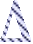 ΣΧΕΔΙΟ ΣΥΜΒΑΣΗΣΣτο Αμύνταιο σήμερα ……. ……….. 2017 ημέρα ……………………. μεταξύ:α) Της Δημοτικής Επιχείρησης Τηλεθέρμανσης Ευρύτερης Περιοχής Αμυνταίου (Δ.Ε.Τ.Ε.Π.Α.)     που     εδρεύει     στην     Γρ.  Νικολαΐδη  2     Τ.Κ.  53200  Αμύνταιο     και εκπροσωπείται  νόμιμα από τον κον Χαριτίδη Ευθύμιο, πρόεδρο  του Δ.Σ. της Δ.Ε.Τ.Ε.Π.Α., ΑΦΜ 090052773, Δ.Ο.Υ. ΦΛΩΡΙΝΑΣ που στο εξής θα ονομάζεται «ΕΡΓΟΔΟΤΗΣ» καιβ)   Της   «………………………………………………………………………..»   που       εδρεύει   ……………………………..,   οδός………………………..   και  εκπροσωπείται  νόμιμα  για  την  υπογραφή  της  παρούσας  από  τον εκπρόσωπο της εταιρείας …………………………………., ΑΦΜ ………………………….., Δ.Ο.Υ. ……………………που στο εξής θα ονομάζεται «ΑΝΑΔΟΧΟΣ»συμφωνήθηκαν τα παρακάτω:1.   ΑΝΤΙΚΕΙΜΕΝΟ ΣΥΜΒΑΣΗΣΟ «ΑΝΑΔΟΧΟΣ», βάσει της υπ΄αριθμ. ……../…….. απόφαση έγκρισης………………………….., κατακύρωσης και ανάθεσης του Διοικητικού Συμβουλίου (Δ.Σ) της Δ.Ε.Τ.Ε.Π.Α αναλαμβάνει την  προμήθεια  με  τίτλο  «ΠΡΟΜΗΘΕΙΑ ΥΛΙΚΩΝ ΓΙΑ ΤΗΝ  ΤΟΠΟΘΕΤΗΣΗ ΝΕΩΝ Θ/Υ» συμφώνως :.i.     Η Διακήρυξη του διαγωνισμού ii.    Προκήρυξη διαγωνισμούiii.   Οικονομική Προσφορά, Προϋπολογισμός Προσφοράς iv.   Τιμολόγιο Δημοπράτησηςv.    Προϋπολογισμός Δημοπράτησηςvi.   Η Συγγραφή Υποχρεώσεων vii.  Τεχνικές Προδιαγραφέςviii. Τεχνική Περιγραφήix.   Τυποποιημένο Έντυπο Υπεύθυνης Δήλωσης [ΤΕΥΔ]2.   ΣΥΝΟΛΙΚΗ ΑΞΙΑΗ  συνολική  αξία  του Ιδιωτικού Συμφωνητικού ανέρχεται στο ποσόν των ΕΥΡΩ …………………(………………………………………………………………………………………………………………) πλέον Φ.Π.Α Τιμολογίου.3.   ΧΡΟΝΟΣ ΔΙΑΡΚΕΙΑ17PROC006070872 2017-04-13Η συνολική διάρκεια υλοποίησης της σύμβασης καθορίζεται σε 5 μήνες από την ημερομηνία υπογραφής της σύμβασης.Ο Ανάδοχος εγγυάται να αποπερατώσει την προμήθεια των προϊόντων, όπως αυτά περιγράφονται στην προκήρυξη εντός της συνολικής χρονικής  προθεσμίας και των επί μέρους   τμηματικών   προθεσμιών   όπως   ορίζονται   στους   όρους   της   παρούσας διακήρυξης.Οι επί μέρους αποκλειστικές χρονικές προθεσμίες έχουν ως ακολούθως:Η  παράδοση  των  υλικών  θα  είναι  τμηματική  δηλαδή  ,  το  30%  της  προμήθειας  θα παραδοθεί τις πρώτες είκοσι (20) ημερολογιακές ημέρες από την υπογραφή της σύμβασης. Για το επιπλέον 50% της προμήθειας (δηλαδή στο σύνολο 80% της προμήθειας) θα υπάρχει ετοιμότητα από τον προμηθευτή  να παραδοθεί μετά από 30 ημερολογιακές ημέρες από τη υπογραφή της σύμβασης και αυτό θα γίνει κατόπιν παραγγελιών της ΔΕΤΕΠΑ που θα προηγούνται είκοσι (20) ημερολογιακές ημέρες πριν την παράδοση. Για το επιπλέον 20% θα γίνει  κατόπιν παραγγελιών της ΔΕΤΕΠΑ που θα προηγούνται είκοσι (20) ημερολογιακές ημέρες πριν την παράδοση .4.  ΕΓΓΥΗΤΙΚΗ ΕΠΙΣΤΟΛΗ ΚΑΛΗΣ ΕΚΤΕΛΕΣΗΣΟ  Προμηθευτής  κατέθεσε  στην  Δ.Ε.Τ.Ε.Π.Α  Εγγυητική  Επιστολή  Καλής  Εκτέλεσης αξίας       ΕΥΡΩ    …………………    -   (……………………………………)    της    …………………………….    με   αριθμό………………….έκδοσης …/…./……….. Το ύψος της οποίας πρέπει να είναι σε ποσοστό 2,5% επίτης αξίας της σύμβασης, χωρίς τον ΦΠΑ και με χρόνο ισχύος δύο (2) επιπλέον μήνες από το χρόνο λήξης της συμβάσης. Η εγγύηση καλής εκτέλεσης της σύμβασης επιστρέφεται στο σύνολό τους μετά την οριστική ποσοτική και ποιοτική παραλαβή του αντικειμένου της σύμβασης και ύστερα από την εκκαθάριση των τυχών απαιτήσεων από τους   δύο   συμβαλλόμενους   σύμφωνα   με   το   άρθρο   302   του   ν.4412/16   και   την παράγραφο 4.1 της διακήρυξης .5.   ΑΜΟΙΒΗ ΑΝΑΔΟΧΟΥ ΤΡΟΠΟΣ ΠΛΗΡΩΜΗΣΗ προμήθεια θα χρηματοδοτηθεί κατά 100% από ιδίους πόρους της ΔΕΤΕΠΑ.1. Η οικονομική προσφορά του Αναδόχου αποτελεί τη Συμβατική του Αμοιβή και ΔΕΝ περιλαμβάνει τον αναλογούντα ΦΠΑ, ο οποίος υπολογίζεται πάντα με τις ισχύουσες διατάξεις.2. O Ανάδοχος δεσμεύεται για το αμετάβλητο της οικονομικής προσφοράς του για17οPποRιονOδήCποτ0ε 0λό6γο0. 70872 2017-04-133. Όλα τα χρηματικά ποσά και οι πληρωμές που θα διενεργούνται από την Αναθέτουσα αρχή θα εκφράζονται σε ΕΥΡΩ σύμφωνα με την ισχύουσα νομοθεσία.4.    Οι    πληρωμές    του    αναδόχου    θα    γίνονται    ΤΜΗΜΑΤΙΚΑ    με    βάση    τιςπαραλαμβανόμενες     και     πιστοποιούμενες     κάθε     φορά     ποσότητες     προϊό ντων (επιμετρούμενες ως τεμάχια ή κιλά ή συσκευασίες) που παραδίδονται και την τιμή προσφοράς του αντίστοιχου παραδιδόμενου υλικού, σύμφωνα με τι ς προβλεπόμενες στην παράγραφο 6.1  της παρούσας προκήρυξης- τμηματικές παραδόσεις.5.  Οι  τιμές  μονάδος  των  προϊόντων  της  δημοπρασίας  αυτής  βάσει  των  οποίων  θαγίνεται η πληρωμή του Αναδόχου είναι οι τιμές μονάδος της προσφοράς αυτού και θα διατηρηθούν σταθερές καθ’ όλη την διάρκεια ισχύος της σύμβασης προμήθειας που θα υπογραφεί.6. Ο ανάδοχος βαρύνεται με όλες τις νόμιμες κρατήσεις για τις εισφορές σε όλα τα αρμόδια  ταμεία κύριας και επικουρικής ασφάλισης, το φόρο εισοδήματος, εισφορές εργατικής εστίας,   τα έξοδα του παρόντος διαγωνισμού τα οποία θα παρακρατηθούν κατά την πληρωμή του πρώτου λογαριασμού, όπως επίσης και με κάθε φόρο που επιβάλλεται   επί   των  τιμολογίων  του,   εκτός  του   ΦΠΑ  καθώς   και   οποιεσδήποτε κρατήσεις ή εισφορές προβλέπονται με βάση τις διατάξεις της παρούσας προκήρυξης.7. Ο Φόρος Προστιθέμενης Αξίας (ΦΠΑ) βαρύνει την αναθέτουσα αρχή (ΔΕΤΕΠΑ).8.  Η  εξόφληση  των  τιμολογίων  θα  γίνεται  εντός  δυο  (2)  μηνών  από  την  ημέρα παράδοσης  των  υλικών  και  εφόσον  έχουν  τηρηθεί  όλες  οι  προϋποθέσεις  για  την πληρωμή του αναδόχου όπως αυτές καθορίζονται όπως αυτές καθορίζονται στην παρούσα διακήρυξη και τα αναπόσπαστα σε αυτή παραρτήματα της.9. Οι πληρωμές θα γίνονται με την προσκόμιση των νόμιμων δικαιολογητικών που προβλέπονται στο άρθρο 200 του ν.4412/16 καθώς και τις λοιπές ισχύουσες διατάξεις κατά το χρόνο πληρωμής. Τραπεζικά τέλη ή άλλες επιβαρύνσεις επιβαρύνουν αποκλειστικά τον Ανάδοχο. Για τις πληρωμές ο Ανάδοχος θα εκδ ώσει τα αντίστοιχα τιμολόγια σύμφωνα με τους πίνακες (έντυπο) του Τιμολόγιου προσφοράς και για τις ποσότητες που κάθε φορά παραλαμβάνονται.10.  Η  συλλογή  των  προαναφερόμενων  δικαιολογητικών  βαρύνει  εξολοκλήρου  τονΑνάδοχο.11. Η Αναθέτουσα Αρχή δεν θα προχωρήσει στις πληρωμές του Αναδόχου εάν τα Παραδοτέα   του   δεν   έχουν   παραληφθεί   επιτυχώς   από   την   αρμόδια   Επιτροπή Παραλαβής.12. Ο Ανάδοχος θα επιβαρύνεται με κάθε νόμιμη ασφαλιστική εισφορά και κράτηση υπέρ  νομικών  προσώπων  ή  άλλων  οργανισμών,  η  οποία  κατά  νό μο  βαρύνει  τον Ανάδοχο. Τραπεζικά Τέλη ή άλλες επιβαρύνσεις, επιβαρύνουν τον Οριστικό Ανάδοχο καθώς και με όσα ορίζονται στην παρ. 5.1 της διακήρυξης.13.  Κανένα  άλλο  κόστος  πέραν  από  το  αντίτιμο  της  Σύμβασης  δε  θα  βαρύνει  την17ΑPναRθέOτουCσα0Α0ρ6χή07κα0τά8τ7η2ν  ε2κτ0έλ1εσ7η-0το4υ -Έ1ρ3γου  για  τα  μέρη  αυτού  τα  οποία ανατίθενται στον Ανάδοχο. Οι δασμοί, φόροι και λοιπές δημοσιονομικές επιβαρύνσεις βαρύνουν αποκλειστικά τον Ανάδοχο.14. Αυξομειώσεις συμβατικών θα μεταβάλλουν το συμβατικό τίμημα με βάση τις τιμές μονάδας της οικονομικής προσφοράς του Αναδόχου.15.  Διευκρινίζεται  ότι  οι  δαπάνες  δημοσίευσης  της  παρούσας  διακήρυξης  στον ελληνικό τύπο, τα κηρύκεια και τα λοιπά έξοδα της δημοπρασίας, θα καταβληθούν σε κάθε περίπτωση από τον Ανάδοχο.16. Ο Ανάδοχος θεωρείται ότι, προτού υποβάλει την Προσφορά του, είχε λάβει υπόψηόλα   τα   αναγκαία   στοιχεία   για   την   εμπρόθεσμη   και   προσήκουσα   εκτέλεση   της Σύμβασης και συνεπώς, στο Συμβατικό Τίμημα περιλαμβάνονται όλα τα σχετικά με την εκτέλεση της Σύμβασης έξοδα, όπως προσδιορίζονται στην πα ρούσα διακήρυξη και τα παραρτήματα της και ενδεικτικά αλλά όχι περιοριστικά αναφέρονται κατωτέρω:	τα    έξοδα    μεταφοράς,    χειρισμού,    συσκευασίας,    φόρτωσης,    εκφόρτωσης, διαμετακόμισης, παράδοσης, αποσυσκευασίας, ελέγχου, ασφάλισης, των προμηθευόμενων με τη Σύμβαση προϊόντων,	τα  έξοδα  παραγωγής  σχεδίων,  εκθέσεων,  μελετών,  αναφορών  και  κάθε  είδους εγγράφων που προβλέπονται στη Σύμβαση,           τα έξοδα της προμήθειας ή παραγωγής εγχειριδίων και οδηγιών,	τα  έξοδα  για  τις  πάσης  φύσεως  αμοιβές  του  προσωπικού,  των  συνεργατών, υπεργολάβων κλπ, καθώς και των ασφαλιστικών εισφορών που τυχόν τους αφορούν,	Τα   έξοδα   διασφάλισης   της   ποιότητας   των   υλικών,   έκδοσης   πιστοποιητικών ποιότητας και δαπάνες συνεργασίας με διαπιστευμένους φορείς,17. Η παραλαβή των υλικών, προσωρινή ή οριστική λαμβάνει χώρα σύμφωνα με τις διατάξεις του Άρθρου 15    περί «Παραλαβής υλικών - απόρριψης υλικών» της συγγραφής υποχρεώσεων της παρούσας διακήρυξης.6.   ΕΦΑΡΜΟΣΤΕΕΣ ΔΙΑΤΑΞΕΙΣΗ σύμβαση διέπετε καθ΄ολοκληρία από το Ελληνικό Δίκαιο και για την εργολαβία αυτή ισχύουν οι διατάξεις του νόμου όπως αναφέρεται στο άρθρο 1 της ΣΥ.7.   ΑΡΜΟΔΙΑ ΔΙΚΑΣΤΗΡΙΑΑρμόδια   Δικαστήρια   για   επίλυση   τυχόν   διαφορών   ορίζονται   τα   δικαστήρια   ΝομούΦλώρινας.Το παρόν συντάχθηκε σε τέσσερα αντίγραφα και έλαβαν τρία η Δ.Ε.Τ.Ε.Π.Α. και ένα η17«P……R………O……C……0……0……6……0……7…0……8……7……2……2……0……1……7……-…0»4-13Ημερομηνία : ……/……/2017ΟΙ ΣΥΜΒΑΛΛΟΜΕΝΟΙΓια τη Δ.Ε.Τ.Ε.Π.Α.Ο ΠΡΟΕΔΡΟΣ ΤΟΥ Δ.Σ                                                            ΓΙΑ ΤΟΝ ΑΝΑΔΟΧΟΧαριτίδης Ευθύμιος                                                                    …………………………………17PROC006070872 2017-04-13ΔΗΜΟΤΙΚΗ ΕΠΙΧΕΙΡΗΣΗ ΤΗΛΕΘΕΡΜΑΝΣΗΣ ΕΥΡΥΤΕΡΗΣ ΠΕΡΙΟΧΗΣ ΑΜΥΝΤΑΙΟΥΑρ. Πρωτ. :  611Ημερομηνία : 13.04.2017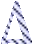 ΠΡΟΚΗΡΥΞΗ ΣΥΝΟΠΤΙΚΟΥ ΔΙΑΓΩΝΙΣΜΟΥ«ΠΡΟΜΗΘΕΙΑ ΥΛΙΚΩΝ ΓΙΑ ΤΗΝ ΤΟΠΟΘΕΤΗΣΗ ΝΕΩΝ Θ/Υ»Η ΔΕΤΕΠΑ προκηρύσσει συνοπτικό διαγωνισμό με σφραγισμένες προσφορές και κριτήριο κατακύρωσης την πλέον συμφέρουσα από οικονομική άποψη προσφορά αποκλειστικά βάσει τιμής (χαμηλότερη τιμή) για την ανάδειξη αναδόχου εκτέλεσης της προμήθειας «ΠΡΟΜΗΘΕΙΑ ΥΛΙΚΩΝ ΓΙΑ ΤΗΝ ΤΟΠΟΘΕΤΗΣΗ ΝΕΩΝ Θ/Υ», προϋπολογισμού 57.040,00 ευρώ με το Φ.Π.Α.1. Αναθέτουσα Αρχή - Στοιχεία επικοινωνίας:Αναθέτουσα  αρχή:  ΔΗΜΟΤΙΚΗ  ΕΠΙΧΕΙΡΗΣΗ  ΕΥΡΥΤΕΡΗΣ  ΠΕΡΙΟΧΗΣ  ΑΜΥΝΤΑΙΟΥ  (Δ.Ε.Τ.Ε.Π.Α), Οδός: Γρ. Νικολαΐδη 2, Τ.Κ.:53200, Τηλ.:2386023125, Telefax:2386020065, E-mail: detepa@otenet.gr, Ιστοσελίδα:www.detepa.gr2. Επικοινωνία - Πρόσβαση στα έγγραφα της Σύμβασηςα) Η διάθεση των τευχών του διαγωνισμού γίνεται από τα γραφεία της ΔΗΜΟΤΙΚΗΣ ΕΠΙΧΕΙΡΗΣΗΣ ΤΗΛΕΘΕΡΜΑΝΣΗΣ ΕΥΡΥΤΕΡΗΣ ΠΕΡΙΟΧΗΣ ΑΜΥΝΤΑΙΟΥ (ΔΕΤΕΠΑ) , Γρ. Νικολαΐδη 2, Αμύνταιο, 5ος όροφος, κατά τις εργάσιμες μέρες και ώρες 8:00 π.μ. έως 14:00 μ.μ. Οι παραλήπτες της διακήρυξης θα πρέπει να συμπληρώνουν αίτηση με τα στοιχεία των ενδιαφερομένων (Επωνυμία, επάγγελμα, διεύθυνση, ταχυδρομικό κώδικα, τηλέφωνο, fax, ΑΦΜ, ΔΟΥ), έτσι ώστε η ΔΕΤΕΠΑ να έχει στη διάθεση της πλήρη κατάλογο όσων παρέλαβαν τη διακήρυξη,β. Η προθεσμία για την παραλαβή των τευχών του διαγωνισμού λήγει την 24-04-2017 ημέρα Δευτέρα και ώρα 14:00 μ.μ.γ. Για την παραλαβή της διακήρυξης απαιτείται καταβολή ποσού δέκα Ευρώ (10€) για αναπαραγωγή τους έναντι απόδειξης.δ. Λήψη των εντύπων της διακήρυξης προσφέρεται ελεύθερη από το ΚΗΜΔΗΣ και από τον διαδικτυακό τόπο της ΔΕΤΕΠΑ. Για να υποβάλουν όμως προσφορά οι ενδιαφερόμενοι, θα πρέπει να προμηθευτούν δωρεάν το έντυπο της οικονομικής προσφοράς από τα γραφεία της ΔΕΤΕΠΑ συμπληρώνοντας την αίτηση σύμφωνα με τις παραγράφους 1,2,3 και 4.3.Περιγραφή της δημόσιας σύμβασης:Αντικείμενο της σύμβασης είναι η προμήθεια, συσκευασία, φόρτωση, μεταφορά, εκφόρτωση και παράδοση  με  ίδια  μέσα  και  δαπάνες  του  αναδόχου στις  αποθήκες    της  ΔΕΤΕΠΑ  υλικών  για  την τοποθέτηση Θ/Υ καταναλωτών όπως περιγράφεται στα συμβατικά τεύχη για την τηλεθέρμανση Ευρύτερης περιοχής Αμυνταίου.Τα  προς  προμήθεια  υλικά  κατατάσσονται στον  ακόλουθο  κωδικό  του  Κοινού  Λεξιλογίου  δημοσίωνσυμβάσεων (CPV) : 44115200-1 (Υλικά Υδραυλικών Εγκαταστάσεων και Εγκαταστάσεων Θέρμανσης).Ηεκτιμώμενη αξία της σύμβασης ανέρχεται στο ποσό των 57.040,00  συμπεριλαμβανομένου ΦΠΑ 24%1(π7ροPϋποRλοOγισμCός0χω0ρ6ίς 0ΦΠ7Α:0€8467.0200,020 0ΦΠ1Α7:1-10.0440,-001).3Η αξία των δικαιωμάτων προαίρεσης ανέρχεται στο ποσό των 17.112,00 € συμπεριλαμβανομένου ΦΠΑ24% (προϋπολογισμός δικαιωμάτων προαίρεσης χωρίς ΦΠΑ: € 13.800,00 ΦΠΑ : 3.312,00).4. Εναλλακτικές προσφορές: Δεν γίνονται δεκτές και απορρίπτονται.5. Χρόνος παράδοσης προμήθειας/εκτέλεσης υπηρεσίας: 5 μήνες.,6. Δικαιούμενοι συμμετοχής:1. Δικαίωμα  συμμετοχής  στη  διαδικασία  σύναψης  της  παρούσας σύμβασης  έχουν  φυσικά  ή  νομικά πρόσωπα και, σε περίπτωση ενώσεων οικονομικών φορέων, τα μέλη αυτών, που είναι εγκατεστημένα σε:α) κράτος-μέλος της Ένωσης,β) κράτος-μέλος του Ευρωπαϊκού Οικονομικού Χώρου (Ε.Ο.Χ.),γ) τρίτες χώρες που έχουν υπογράψει και κυρώσει τη ΣΔΣ, στο βαθμό που η υπό ανάθεση δημόσια σύμβαση καλύπτεται από τα Παραρτήματα 1, 2, 4 και 5 και τις γενικές σημειώσεις του σχετικού με την Ένωση Προσαρτήματος I της ως άνω Συμφωνίας, καθώς καιδ) σε τρίτες χώρες που δεν εμπίπτουν στην περίπτωση γ΄ της παρούσας παραγράφου και έχουνσυνάψει  διμερείς  ή  πολυμερείς  συμφωνίες  με  την  Ένωση  σε  θέματα  διαδικασιών  ανάθεσης δημοσίων συμβάσεων.2. Οι ενώσεις οικονομικών φορέων, συμπεριλαμβανομένων και των προσωρινών συμπράξεων, δεν απαιτείται να περιβληθούν συγκεκριμένη νομική μορφή για την υποβολή προσφοράς.3. Στις περιπτώσεις υποβολής προσφοράς από ένωση οικονομικών φορέων, όλα τα μέλη της ευθύνονται έναντι του αναθέτοντος φορέα αλληλέγγυα και εις ολόκληρον.4. Όσοι δεν αποκλείονται για οποιοδήποτε λόγο, σύμφωνα με τις ισχύουσες διατάξεις.7.  Παραλαβή  προσφορών:  Ως  ημερομηνία  λήξης  της  προθεσμίας  παραλαβής  των  προσφορών  στον διαγωνισμό, ορίζεται η 26-04-2017, ημέρα Τετάρτη ώρα λήξης της υποβολής προσφορών ορίζεται η10:30 π.μ. Ο διαγωνισμός θα διενεργηθεί στα γραφεία της ΔΕΤΕΠΑ, Γρ. Νικολαΐδη 2, Αμύνταιο, 5οςόροφος.  Οι  φάκελοι  των  προσφορών  υποβάλλονται  είτε  (α)  με  κατάθεσή   τους   στην   Επιτροπή Διαγωνισμού είτε (β) με συστημένη επιστολή προς τον αναθέτων φορέα είτε (γ) με κατάθεσή τους στο πρωτόκολλο του αναθέτοντος φορέα. Σε περίπτωση ταχυδρομικής αποστολής ή κατάθεσης στο πρωτόκολλο, οι φάκελοι προσφοράς γίνονται δεκτοί εφόσον έχουν πρωτοκολληθεί στο πρωτόκολλο του αναθέτοντος φορέα που διεξάγει τον διαγωνισμό, το αργότερο μέχρι μια ημέρα πριν την καταληκτική ημερομηνία υποβολής των προσφορών και ωρα 15:30, σύμφωνα με τις διατάξεις του Ν.4412/2016. Μετά τη λήξη της παραλαβής προσφορών θα ξεκινήσει η διαδικασία αποσφράγισης.8. Χρόνος ισχύος προσφορών: Οι υποβαλλόμενες προσφορές ισχύουν και δεσμεύουν τους οικονομικούς φορείς για διάστημα 6 μηνών από την επόμενη της διενέργειας του διαγωνισμού.9. Γλώσσα σύνταξης προσφορών: Ελληνική10. Χρηματοδότηση: Η χρηματοδότηση της προμήθειας θα γίνει από ιδίους πόρους της ΔΕΤΕΠΑ. Ηδαπάνη θα βαρύνει τον ΚΑ 62.07.01 του προϋπολογισμού 2017 της Δ.Ε.Τ.Ε.Π.Α.11. Εγγυήσεις : Με την υπογραφή της συμβάσης θα κατατεθεί εγγυητική επιστολή καλής εκτέλεσης2,5% επί της συνολικής συμβατικής αξίας χωρίς Φ.Π.Α.12.Δημοσιεύσεις:     Το      συνολικό     κείμενο     της      Διακήρυξης     αναρτάται     στο      ΚΗΜΔΗΣ (www.promitheus.gov.gr) και στο site της Δ.Ε.Τ.Ε.Π.Α. www.detepa.gr.Η  προκήρυξη  (περίληψη  της  παρούσας  Διακήρυξης)  όπως  προβλέπεται  στην  περίπτωση  16  της παραγράφου  4  του   άρθρου  2   του   Ν.  3861/2010,  αναρτήθηκε  στο  διαδίκτυο,  στον   ιστότοποhttp://et.diavgeia.gov.gr/ (ΠΡΟΓΡΑΜΜΑ ΔΙΑΥΓΕΙΑ).Οι δαπάνες δημοσίευσης της παρούσας και τυχόν επαναλήψεων της, βαρύνουν τον ανάδοχο, ο οποίος υπόκειται σε όλες τις νόμιμες κρατήσεις.Ο ΠΡΟΕΔΡΟΣ ΤΟΥ Δ.Σ ΤΗΣ Δ.Ε.Τ.Ε.Π.Α.ΧΑΡΙΤΙΔΗΣ ΕΥΘΥΜΙΟΣΕπωνυμίαΔΗΜΟΤΙΚΗ ΕΠΙΧΕΙΡΗΣΗ ΤΗΛΕΘΕΡΜΑΝΣΗΣ ΕΥΡΥΤΕΡΗΣ ΠΕΡΙΟΧΗΣ ΑΜΥΝΤΑΙΟΥ (Δ.Ε.Τ.Ε.Π.Α)Ταχυδρομική διεύθυνσηΓΡ. ΝΙΚΟΛΑΪΔΗ 2ΠόληΑΜΥΝΤΑΙΟΤαχυδρομικός Κωδικός53200Τηλέφωνο2386023125Φαξ2386020065Ηλεκτρονικό Ταχυδρομείοdetepa@otenet.grΑρμόδιος για πληροφορίεςκ. Σαμαράς ΣυμεώνΓενική Διεύθυνση στο διαδίκτυο  (URL)www.detepa.grΜΗΧΑΝΙΚΟΣ ΑΥΤΟΜΑΤΙΣΜΟΥ Τ.ΕΠΡΟΫΣΤΑΜΕΝΟΣ Τ.ΥΓΕΝΙΚΟΣ ΔΙΕΥΘΥΝΤΗΣΜΗΧΑΝΟΛΟΓΟΣ ΜΗΧΑΝΙΚΟΣ Τ.ΕΔιπλ. Ηλεκ/γος Μηχανικός M.Sc